 МКУ «Управление образования» Дальнереченского  городского округаГ.А.Балакина т. 8(4232)25-9-69ПУБЛИЧНЫЙ ДОКЛАД МКУ «Управления образования» Дальнереченского городского округао результатах деятельности за 2014-2015 учебный год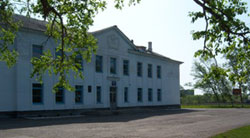 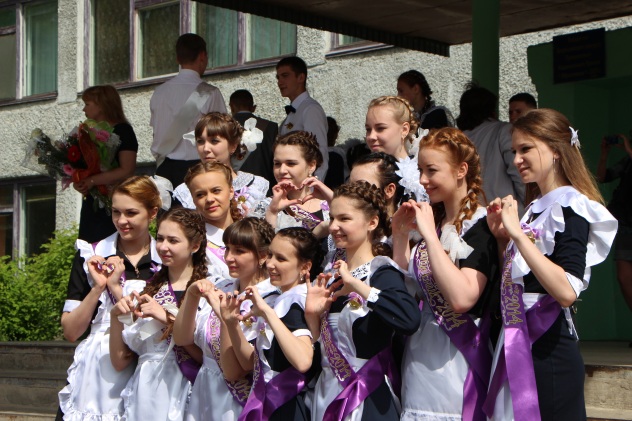 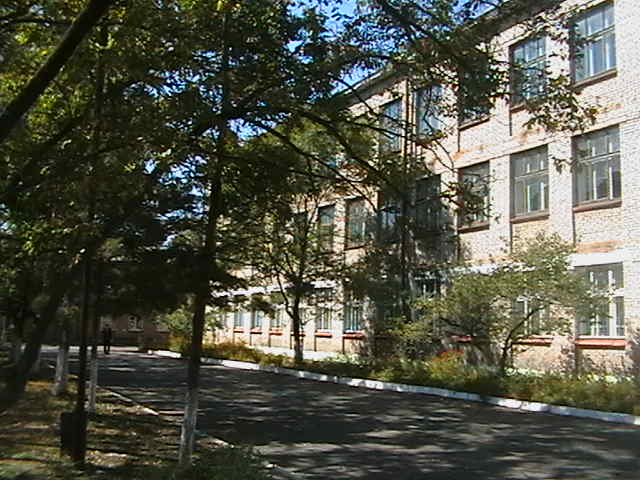 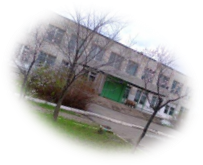 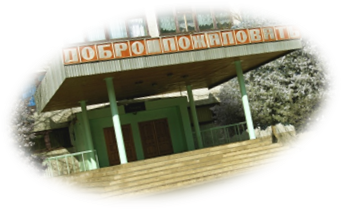 август 2014 годаСодержаниеВведение	История образования Дальнереченска насчитывает почти полтора века. 	Дата образования: 1859 год.  Статус города присвоен 17 июня 1917 года.	Орган исполнительской власти: Администрация Дальнереченского городского округа. 	Представительный орган местного самоуправления: Дума Дальнереченского городского округа. 	Общая площадь территории: 29662 га. 	Число населенных пунктов: 4 (г. Дальнереченск, с. Лазо, Грушевое, п. Кольцевой). 	В 2013 году  в экономике городского округа занято 15,7 тыс. человек, в том 	числе   среднесписочная численность работающих в организациях  - 7652  человека   	(89,4%  к уровню 2012 года), из них  в крупных и средних организациях округа -  5105 человека (85,5 % к уровню 2012 года).
	 	Среднемесячная заработная плата работников в организациях за  2013 год выросла до 24846 рублей,  рост к  2012 году 109,5 %.	В службу занятости населения обратилось 1 160 человек,  зарегистрировано в качестве безработных 374 человек. Уровень официально зарегистрированной   безработицы  составил   2,3 %  против 2,6 %  в 2012 году.Демографическая ситуация на территории Дальнереченского городского округа  развиваться под влиянием сложившейся динамики рождаемости, смертности и миграции населения. Общая численность постоянного населения  Дальнереченского  городского округа по данным государственной статистики по Приморскому краю  на начало 2013 года составила 30170 человек. За  январь-ноябрь 2013 год  численность постоянного населения  по городскому округу по сравнению с прошлым годом   в целом уменьшилась на 599 человек  и составила  29571 человек. За январь-ноябрь 2013 года  общее число прибывших на территорию городского округа составило 784 человека, что на 378  меньше соответствующего периода 2012 года. Общее число выбывших за январь-ноябрь 2013 года составило 1336 человек, что на 244   больше аналогичного  периода 2012 года. В результате в городском округе  отмечена миграционная убыль  населения, которая составила 552 человека. По городу за январь-ноябрь 2013 года число умерших превысило число родившихся  на 47 человек. За 2013 год родилось 364 детей (на 31 ребенка меньше, в сравнении с 2012 годом). У матерей не состоящих в браке родилось 113 детей, у матерей не достигших 18 лет 9 детей.  Из общего числа родившихся - мальчики  185, девочки 179.	Анализ основных показателей экономического и социального развития Дальнереченского городского округа за 2013 год свидетельствует о стабильной экономической ситуации на территории округа. Экономическую базу муниципального сектора составляют учреждения, находящиеся в муниципальной собственности. По состоянию на 01.01.2014 г. в статистическом регистре  хозяйствующих субъектов по Дальнереченскому городскому округу учтено 468 предприятий и организаций всех видов экономической деятельности, в  том числе с начала года ликвидировано 27,  зарегистрировано 23 новых предприятия. Наибольшее количество субъектов по видам экономической деятельности представлено в сфере потребительского рынка.В качестве индивидуальных предпринимателей числится 794 человека.   Наибольшее количество  индивидуальных предпринимателей  представлено в сфере оптовой и розничной торговли 453 (57%),  операции с недвижимым имуществом и сферы услуг – 10%.Стабильно, начиная с 2010 года, происходит уменьшение количества обучающихся  в  общеобразовательных   учреждениях.                                                        Территория Дальнереченского городского округа находится вблизи границы с КНР, в связи с этим  значительный процент населения города до 2010 года составляли семьи военнослужащих. В последние годы произошло сокращение воинских частей, расположенных в п. Графское, п. Кольцевой, с. Лазо, г. Дальнереченске, что привело к миграции граждан и сокращению количества обучающихся в общеобразовательных учреждениях.    Так, за последние 5 лет  количество учащихся  в муниципальных общеобразовательных школах  снизилось   с 4300 человек в 2007 г.  до 3498 человек в 2013 году  (снижение на 18,7 % от уровня 2007 г.).   На 01.07.2014 года ситуация стабилизировалась, наметилась тенденция к увеличению количества учащихся (на 19 чел.) – 3517 чел. Причиной послужило увеличение количества учащихся, поступивших в 1 классы.В 2013-2014 учебном году 1 сентября в школы пришло   408 первоклассников.  В прошедшем учебном году средняя наполняемость классов в городских школах составляла 24 человека, в сельской школе – 14 человек, осталась на уровне с показателями 2013 года. По-прежнему, высок процент внутригородской межшкольной миграции.      Количество детей, перешедших в другие школы, составило: 25 человек (лицей), 36 человек (сош № 2), 47 человек (сош № 3) – высокий показатель складывается по причине временного проживания детей, из семей, находящихся в трудной жизненной ситуации, в СРЦ  «Надежда»), 10 человек (сош № 5), 25 человек (сош № 6), 4 человека (оош № 12), 2 человека (оош № 13).Цели и задачи муниципальной системы образованияЦель работы: качественная организация общедоступного бесплатного дошкольного, начального, основного общего, среднего  общего образования, дополнительного образования на территории Дальнереченского городского округа; организация летнего отдыха на территории округа; организация своевременных и качественных услуг населениюОсновные задачи:1. Создание образовательной среды, обеспечивающей доступность качества образования всех категорий детского населения  Дальнереченского городского округа2.  Модернизация муниципальной системы образования в целях реализации национальной образовательной инициативы «Наша новая школа»:- переход на новые образовательные стандарты в  ОУ;- развитие муниципальной системы оценки качества образования;- развитие системы поддержки талантливых детей;- совершенствование учительского корпуса;- сохранение и укрепление здоровья учащихся;- развитие самостоятельности школ3. Создание современных условий для получения качественного образования:Информатизация ОУГосударственная (итоговая) аттестация выпускников ОУ4. Совершенствование учебно-методического обеспечения образовательного процесса, материально-технической базы ОУКонкурсыВсероссийская олимпиада школьниковПедагогические конференции, семинарыВоспитательная работа                 Вызовы времени и тенденции в решении поставленных задач	В 2013-2014 учебном году на территории Дальнереченского городского округа была продолжена реализация проекта по модернизации системы общего образования, стартовавшего в рамках решения системных задач национальной образовательной инициативы «Наша новая школа». 	Современное общество стремительно развивается и ранее полученные знания устаревают не через 10-15 лет, как это было в недавнем прошлом, а через 3-4 года.  В свою очередь это требует изменения подходов к организации образовательного процесса: возникает необходимость разработки и внедрения в образовательный процесс технологий, способствующих обучению школьников самостоятельному поиску необходимых сведений и применения полученных знаний в нестандартных ситуациях.	Работа в данном направлении требует модернизации образовательных программ, развития инфраструктуры учреждений образования, обеспечения равных стартовых возможностей для детей, внедрения общественной составляющей в управление образовательными учреждениями.	Все эти изменения сопровождаются обязательным доведением средней заработной платы учителей до средней заработной платы по экономике региона.	Деятельность управления образования направлена на реализацию поставленных задач.	В докладе дана общая характеристика развития системы образования, представлены достигнутые результаты за прошедший учебный год, выявлены проблемы и определены направления развития на следующий учебный год для публичного обсуждения общественности и профессионального сообщества.2. Доступность образования в Дальнереченском городском округе	Образовательное пространство  муниципального образования «Дальнереченский городской округ»  позволяет удовлетворить потребности населения в получении образования всех уровней  начиная от дошкольного и заканчивая высшим  профессиональным образованием, что само по себе является уникальным для небольшого города  с населением 29,6 тыс.  человек. 	В муниципальную систему образования Дальнереченского городского округа входят  9 общеобразовательных школ: 6 среднего общего (полного) образования, 2 основного (общего) образования, 1 вечерняя (сменная) школа.  7 дошкольных образовательных учреждений, 1 учреждение дополнительного образования учащихся.      	 Все образовательные учреждения  лицензированы и аккредитованы.	Самый большой удельный вес в структуре образования приходится на  общеобразовательные учреждения (55, 6%). 	Пять общеобразовательных организаций работали в прошедшем учебном году в режиме пятидневной рабочей недели: МБОУ «Лицей», МБОУ СОШ № 2,3, МБОУ ООШ № 12,13. Три  - в режиме шестидневной рабочей недели: МБОУ СОШ № 5,6, В/С/ОШ № 7.	Согласно постановлению администрации Дальнереченского  городского округа от 22 января 2013 года № 37 «О закреплении территорий за муниципальными бюджетными общеобразовательными  учреждениями Дальнереченского  городского округа», в соответствии с которым за каждым учреждением закреплен жилой микрорайон, но право родителей на выбор образовательного учреждения при наличии вакантных мест не нарушается.  Прием детей в общеобразовательные учреждения осуществлялся на основании приказа МКУ «Управления образования» Дальнереченского городского округа от 20.01.2014 г. № 5-А «О порядке приёма детей в 1 класс общеобразовательных учреждений в 2014 году», постановления администрации  от 30.01.2013г. №86 «Об утверждении административного регламента по предоставлению муниципальной услуги «Прием заявлений о зачислении в муниципальные образовательные учреждения, реализующие основную образовательную программу дошкольного образования (детские сады), а также постановка на соответствующий учет»», приказа МКУ «Управления образования» Дальнереченского городского округа от 02.07.2013 г. № 80-а  «Об утверждении административного регламента по предоставлению муниципальной услуги «Зачисление в муниципальные бюджетные общеобразовательные  учреждения Дальнереченского городского округа». Во всех общеобразовательных учреждениях ведется учет потенциального контингента учащихся в своем микрорайоне. В результате, в течение учебного года в управление образования жалоб на нарушение прав на общедоступное и бесплатное образование от граждан городского округа не поступало.Контингент учащихся и воспитанников:	В 2013-2014 учебном году в системе общего образования  обучалось 3552 человек (данные на начало года). К сожалению,  тенденция  к сокращению количества учащихся продолжает сохраняться: в течение учебного года из школ в связи с выездом за пределы округа выбыло 35 человека. На конец года в школах города обучалось 3517 чел. В сравнении с прошлым годом количество обучающихся увеличилось на 19 чел.	В целях обеспечения государственных гарантий доступности и равных возможностей получения полноценного качественного образования на территории округа организовано:	В  дневных школах использовались по желанию родителей очная (классно-урочная) форма обучения, обучение по медицинским показаниям по индивидуальным учебным планам на дому. В МБОУ «Лицей» популярностью пользуется модель семейного образования в сочетании с очной формой обучения. 	В вечерней (сменной) школе наряду с очной формой  в 10-12 классах успешно использовалась заочная  форма обучения.	 В 2013-2014 учебном  году общеобразовательные  организации   продолжали  принимать  участие  в реализации направления ПНПО «Развитие дистанционного образования детей - инвалидов». Сформирована группа  детей-инвалидов, обучающихся  по медицинским   показаниям на дому (в составе   троих  человек), а  также резервная группа  для   обучения  дистанционно в перспективе.  Установлено специализированное оборудование и программное обеспечение на дому  Щербаковой Марии  (МБОУ «СОШ №6»),   Беспаловой Софье (МБОУ «СОШ №3»), Габ Екатерине (МБОУ « СОШ №3»),  создано личное учебное пространство по индивидуальным  образовательным  программам.  	На 01.08.2014 г программы дошкольного образования в ДОУ осваивают 1156 ребенка, что составляет 98 %  от потребности (от количество родителей, заявивших о желании направить ребёнка в детский сад). Из общей численности детей 6 детей в возрасте от двух до трех лет, 238 человек в возрасте от трех до четырёх лет, 319 детей от четырех до  пяти, 593 от пяти до семи лет.Всего на учете для определения в ДОУ на 01.08.2014 г состоят 826 детей, из них 35 ребенка в сельские детские сады. 	136 очередников – дети в возрасте до года, которым место в детском саду потребуется через 1-1,5 года, из них 2 человека из сельской местности;	693 очередника -  дети в возрасте от 1 до 3 лет, большинству из них место в детском саду необходимо в сроки от полугода до полутора лет, из них 31 из сельской местности;	27 очередников – это дети в возрасте от 3 до 7 лет, из них жители сел – 1 ребенок (дети, родители которых заявили о необходимости предоставления ребенку места в детском саду после официального срока перерегистрации).	Важной составляющей доступности дошкольного образования является выплата компенсации части родительской платы за содержание ребенка в ДОУ, во исполнение статей 52.1, 52.2 Закона Российской Федерации «Об образовании». Средства направляются из краевого бюджета на материальную поддержку семей, дети которых посещают дошкольные образовательные организации. Так, в 2013 году численность детей, на которых была выплачена компенсация части родительской платы за содержание ребенка  в дошкольных образовательных организациях, составила – 1 099: в том числе на первого ребенка – 638,  на второго ребёнка 375, на третьего и последующих детей в семье – 86.Расходы по обеспечению выплаты компенсации части родительской платы за содержание ребёнка в дошкольных образовательных учреждениях за 2013 год – 4 198 тыс. рублей.	Обеспечиваются  доступность и бесплатность общего образования на всех его ступенях, выполнение федеральных государственных стандартов для всех учащихся, федеральных   государственных требований для всех воспитанников, получающих данную  образовательную услугу  впервые.3. Результаты   деятельности   системы   образования3.1. Дошкольное образование	К числу безусловных приоритетов образовательной политики администрации Дальнереченского городского округа  относится увеличение охвата детей дошкольным образованием. 	Общая численность детей дошкольного возраста в Дальнереченском городском округе на 01.01.2014 г  - 2705 человек, что на 6% меньше, чем в 2013 году. Уменьшение количества детского население связано с выводом воинских частей  из Дальнереченского городского округа и миграцией семей военнослужащих. Но численность детского населения не уменьшается значительно за счет приезжающих из других регионов работников газовой и нефтяной промышленности.Муниципальная система дошкольного образования Дальнереченского городского округа представлена 7 организациями, оказывающими услуги дошкольного образования, из них 5 расположены на территории г. Дальнереченска, 2 в сельской местности. Виды организаций, реализующих программу дошкольного образования:центр развития ребенка – 4 (МБДОУ № 4, 5, 10, 12);детский сад общеразвивающего вида – 3 (МБДОУ 1, 6, 7).	Количество групп в указанных учреждениях – 51.	 Все учреждения имеют лицензии на ведение образовательной деятельности.Изменение количества групп произошло в связи с приведением штатного расписания в соответствие. Но в результате этих реформ количество детей, посещающих дошкольные учреждения, не уменьшилось.Количество ежегодно выделяемых мест (путёвок) в детские садыДинамика количества выданных направлений объясняется следующими причинами: в апреле 2013 года завершена реконструкция помещений Детской школы искусств, восстановлены две группы МБДОУ «ЦРР-детский сад № 5», расположенные по адресу: Рябухи, 80, в которые направлены 47 детей. На 2014-2015 учебный год в дошкольных образовательных учреждениях «ЦРР-детский сад № 5», «ЦРР-детский сад № 10» набраны две младшие группы для детей в возрасте от 2 до 3 лет в количестве 35 человек (количество воспитанников в группах данного возраста в соответствии с п. 1.9 СанПиН 2.4.1.3049-13 меньше, чем в дошкольных группах).  Услугами дошкольного образования охвачено детей в возрасте от 1,5 до 7 лет (на конец года): На 1 июня 2014 года Дальнереченский городской округ выполнил основную задачу: полностью обеспечены местами в МДОУ дети в возрасте от 3 до 7 лет (100%). Однако проблемой остается обеспечение местами детей в возрасте от 2 до 3 лет. В селе Грушевое ликвидирована очередность детей в возрасте от 1 г до 7 лет.Во исполнение Указа Президента Российской Федерации от 7 мая 2012 г № 599 «О мерах по реализации государственной политики в области образования и науки» в целях достижения в 2016 году 100% доступности дошкольного образования разработан и утвержден постановлением администрации Дальнереченского городского округа от 27 августа 2013 года № 1068 Комплекс мер («дорожная карта») по ликвидации очередности в дошкольные образовательные учреждения для детей в возрасте от 3 до 7 лет.     1. В рамках реализации «дорожной карты» предусмотрены следующие мероприятия:  -ведение электронной очереди для определения детей в дошкольные учреждения в автоматизированной информационной системе «Электронная школа Приморья», что позволяет родителям:- постановка детей на учет для определения в дошкольные образовательные учреждения  как при личном обращении, так и через информационно-коммуникационную сеть Интернет;- проведение  корректировки при изменении персональных данных детей и родителей;- формирование, и внесение изменений в списочный состав групп, дошкольных учреждений в соответствии с данными, поданными руководителями ДОУ;- осуществление контроля за наполняемостью дошкольных образовательных учреждений, и своевременно направлять очередников на свободные места;     -  наличие актуальной информации о количестве заявлений, поданных заявителями; количестве детей по возрастам; планируемой родителями дате поступления в ДОУ; наполняемости групп дошкольных учреждений; имеющихся свободных местах в ДОУ.2. Ведется строительство дошкольного учреждения на 120 мест.	Как положительный результат совместной деятельности МКУ «Управления образования» и руководителей дошкольных учреждений можно считать  обеспечение доступности образовательных услуг для детей старшего дошкольного возраста 3-7 лет. Именно эта категория детей на 100% обеспечена местами в ДОУ, что дает им равные стартовые возможности при поступлении в школу и позволит успешнее адаптироваться к условиям школьной жизни.Важной составляющей доступности дошкольным образованием для всех категорий граждан является размер родительской платы за пребывание ребенка в детском саду. С 01.01.2014 года она составляет 1500 рублей.		На основании постановлений администрации определен правовой статус дошкольных образовательных учреждений. Бюджетными остались все 7  детских садов.  Для них сформированы муниципальные задания, под которые они получают субсидии.С 1 ноября 2012 года электронный учет очередности стал доступен любому жителю города, имеющему компьютер и Интернет.Педагогическими коллективами МДОУ проводится большая работа по повышению качества дошкольного образования. В 2013-2014 учебном году в дошкольных образовательных учреждениях Дальнереченского городского округа работало 88 педагогических работников.  Стабильными остаются уровень образования и квалификации педагогических кадров дошкольных учреждений. В 2013-2014 учебном году в МДОУ Дальнереченского городского округа реализовывались основные образовательные программы дошкольного образования, разработанные на основе федеральных государственных требований. В связи с утверждением Федерального образовательного стандарта дошкольного образования с 01 января 2014 года муниципальным казенным учреждением «Управление образование» Дальнереченского городского округа, дошкольными образовательными учреждениями разработаны и утверждены планы по переходу на ФГОС дошкольного образования. Специалистом управления образования, руководителями, заместителями и воспитателями посещены семинары, организованные ГОАУ ДПО ПК ИРО по теме «Проблемы и перспективы реализации ФГОС в учреждениях дошкольного образования: корректировка ООП ДОО» в количестве 10 человек.Всего за 2013-2014 учебный год прошли курсы повышения квалификации 47 педагогов и руководящих работников ДОУ, что на 32 человека больше, чем в 2012-2013 учебном году. Всего же за три года прошли курсовую подготовку 69 педагогических и руководящих работников МДОУ, что составляет 71 % от их общего числа. В связи с этим, основной задачей, решение которой позволит повысить качество дошкольного образования, является доведение количества прошедших курсовую подготовку до 100% к 2016 году. На основании Федеральных государственных требования и примерных основных общеобразовательных программ в ДОУ разработаны и реализуются основные общеобразовательные программы дошкольного образования, определяющие организацию воспитательно-образовательного процесса, обеспечивает построение целостного педагогического процесса, направленного на полноценное всестороннее развитие ребенка – физическое, социально-личностное, познавательно-речевое, художественно-эстетическое.Важным направлением в работе педагогических коллективов ДОУ является сохранение и укрепление физического и психического здоровья детей, воспитание культурно-гигиенических навыков, формирование начальных представлений о здоровом образе жизни.	Применение здоровьесберегающих технологий – неотъемлемая часть работы педагогов – закаливание, босохождение, полоскание рта, самомассаж, дыхательная и ритмическая гимнастика, психогимнастика. В ДОУ большое внимание уделяется организации и содержанию предметно-развивающей среды, т.к. она играет важную роль в гармоничном развитии ребенка. Групповые пространства распределены на центры, которые доступны детям: мини-музеи («Игрушки-забавы», «В гостях у русских мастеров», «Юный математик» и др), библиотеки детских книг, строительно-конструктивных игр, искусства, математики.Созданы центры природы в группах, где дети наблюдают и ухаживают за растениями, во всех ДОУ оборудованы центры экспериментирования, для проведения элементарных опытов, экспериментов. В центры детского экспериментирования малыши играют с песком, водой, красками, пеной. В старшем возрасте основной целью этой деятельности становится знакомство детей с различными простейшими техническими средствами, помогающими познать мир (лупа, магнит, весы и т. д.). 	В группах оборудованы уголки психологической разгрузки.Деятельность педагога детского дошкольного образовательного учреждения сегодня значительно отличается от той, которая была в нашей стране многие годы. Педагоги умею работать в условиях рынка, понимают, что только высокий профессионализм, творчество и инициатива помогают найти свое место и самореализоваться в профессиональной деятельности. 	Работа по повышению педагогического мастерства в дошкольных учреждениях проводится по следующим направлениям: обучение на курсах повышения квалификации, сбор и систематизация опыты работы, обмен опытом посредством открытых мероприятий, посещения занятий; проведение методических объединений, недель педагогического мастерства.Широко используется проектная деятельность. Педагоги разрабатывают долгосрочные («Мой любимый край», «Фауна Приморского края», «Владивосток-восточный причал России»),  краткосрочные проекты («Путешествие в страну Здоровячков», «Волшебница-вода», «Птицы - наши пернатые друзья»  и др. 	Значительно повысился уровень педагогов в овладении компьютерными технологиями. В период декабрь  2013 г – апрель 2014 г на базе общеобразовательных учреждений г Дальнереченска учителями информатики  были организованы и проведены  курсы по теме «Основы компьютерных и Интернет технологий» для сотрудников дошкольных учреждений. Обучено 49 чел.Мультимедийное оборудование используется в образовательном процессе, при проведении родительских собраний, семинаров, мастер-классов. В учреждениях ведется работа по созданию медиатеки по темам и разделам образовательной программы ДОУ. 	Педагоги детских садов принимают  активное участие во всероссийских, региональных, городских конкурсах, научно-практических конференциях. Уделяется особое внимание сохранению и укреплению традиций детского сада:- ежегодные выставки работ, конкурсы, подготовленные воспитателями с детьми и родителями,- фотовыставки, отчеты о конкурсах, мероприятиях детского сада;- физкультурные праздники;- дни открытых дверей;- сценарные дни;- традиции наставничества.По запросам родителей в дошкольных учреждениях открыты кружки разной направленности (на бесплатной основе): оригами, бисероплетение, театрализованной деятельности, обучение английскому языку, фольклорные, танцевальные, изобразительного искусства, физкультурно-оздоровительные.	На основании постановления администрации Дальнереченского городского округа «Об утверждении Порядка изучения мнения населения о качестве оказания муниципальных услуг» от 14 апреля 2014 года № 412, в целях  изучения мнения населения о качестве оказания образовательными учреждениями Дальнереченского городского округа муниципальных услуг по предоставлению общедоступного бесплатного дошкольного образования, с 16 по 21 апреля 2014 года был проведен социологический опрос среди родителей (законных представителей) детей, посещающих дошкольные учреждения, путем письменного анкетирования.	В опросе приняли участие – 259 чел. из семи муниципальных дошкольных образовательных учреждений, из них:-  жен. – 245 (94,6%), муж. – 14(5,4%) - в возрасте: менее 25 лет – 3 (1,2%), от 25-30 лет – 104(40,2 %), от 31-40 лет – 124 		                          (47,9 %), от 41-50 лет – 26(10%), от 51 и более – 2 (0,7%)- имеют образование: среднее – 42(16,2 %), начальное профессиональное – 9                      ( 3,5%), среднее профессиональное – 112(43,2%), высшее – 96(37,1%)- социальный статус: рабочие – 122(47,1%), служащие – 87(33,6%), студенты – 0, временно не работают – 47( 18,1%), пенсионеры – 3 (1,2%).Получены следующие результаты:Удовлетворены ли Вы?1. Качеством образования (обучение и воспитание) в ДОУа) совершенно не удовлетворены	-  0	б) скорее не удовлетворены 		–  0в) скорее удовлетворены			-  254	(98,1%)г) трудно сказать				-  5	(1,9%)	2. Организацией учебно-воспитательного процесса в ДОУа) совершенно не удовлетворены	-  0б) скорее не удовлетворены		-  1	(0,4%)в) скорее удовлетворены			-  254	(98,1%)г) трудно сказать				-  4	(1,5%)3. Степенью информированности о деятельности дошкольного образовательного учреждения  посредством  информационно – коммуникативных технологий (сайт, Интернет)а) совершенно не удовлетворены	-  6	(2,4%)б) скорее не удовлетворены		-  13	(5%)в) скорее удовлетворены			-  162	(62,5%)г) трудно сказать				-  78	(30,1%)4.  Состоянием материально-технической  базы дошкольного учрежденияа) совершенно не удовлетворены	-  9	(3,5%)б) скорее не удовлетворены		-  41	(15,8%)в) скорее удовлетворены			-  174	(67,2%)г) трудно сказать				-  35	(13,5%)5. Профессионализмом воспитателейа) совершенно не удовлетворены	-  0	(1,2%) б) скорее не удовлетворены		-  1	(7,6%)в) скорее удовлетворены			-  257	(89,4%)г) трудно сказать				-  1	(1,8%)6. Организацией питания в учрежденииа) совершенно не удовлетворены	-  1	(0,4%)б) скорее не удовлетворены		-  4	(1,5%)в) скорее удовлетворены			-  241	(93,1%)г) трудно сказать				-  13	(5%)7. Обеспечением литературой, наглядными пособиями, учебниками, игрушкамиа) совершенно не удовлетворены	-  5	(2%)б) скорее не удовлетворены		-  28	(10,8%)в) скорее удовлетворены			-  207	(79,9%)г) трудно сказать				-  19	(7,3%)8.  Санитарно – гигиеническими условиями в ДОУа) совершенно не удовлетворены	-  1	(0,4%)б) скорее не удовлетворены		-  2	(0,8)в) скорее удовлетворены			-  247	(95,3%)г) трудно сказать				-  9	(3,5%)9. Взаимоотношениями воспитателей с воспитанникамиа) совершенно не удовлетворены	-  1	(0,4%)б) скорее не удовлетворены		-  0в) скорее удовлетворены			-  258	(99,6%)г) трудно сказать				-  0	10. Взаимоотношениями воспитателей   с родителямиа) совершенно не удовлетворены	-  0б) скорее не удовлетворены		-  1	(0,4%)в) скорее удовлетворены			-  256	(98,8%)г) трудно сказать				-  2	(0,8%)3.2.  Результаты деятельности системы  общего образованияКак в целом по Приморскому краю, так и в системе образования Дальнереченского городского округа проходят мероприятия направленные на модернизацию образования в части  создания условий для реализации федерального государственного образовательного  стандарта начального общего образования, введения учебного курса «Основы религиозной культуры и светской этики», подготовки к переходу на образовательные стандарты основного общего образования, повышения качества образования на основе его компьютеризации, внедрения новых технологий обучения.	Результаты деятельности, направленной на комплексную модернизацию всех ресурсов отрасли: финансовых, материальных, кадровых, общественных, - не могут не сказаться на росте качества образовательных услуг.	В муниципальном образовании созданы оптимальные условия для получения доступного бесплатного образования независимо от социального статуса и места проживания детей.  50 детей-инвалидов обучались  в образовательных учреждениях, реализующих программы общего образования (из них 15 - на дому). В прошедшем учебном году при финансовой и организационной поддержке департамента образования и науки Приморского края организовано обучение на дому троих обучающихся по индивидуальной программе на специально установленном аппаратно-программном комплексе с подключением к сети Интернет из МБОУ СОШ № 3, 6. Организует данный вид работы Ресурсный центр дистанционного образования детей-инвалидов ГККОУ "Специальная (коррекционная) общеобразовательная школа-интернат III-IV видов города Артема".	С 1 сентября 2011 года все первоклассники перешли на федеральные государственные образовательные стандарты обучения.  С 1 сентября 2013 года по ФГОСам обучалось: 17 первых классов, 19 вторых классов и 15 третьих классов, всего 1120 учащихся. 	Достижение основной цели: обеспечение эффективного введения ФГОС НОО  в образовательных организациях осуществлялось через:координацию деятельности администрации школ, методических советов, педагогического совета, заседания  школьных и городских методических объединений;создание нормативно-правовой  базы, регламентирующей внедрение ФГОС;прохождение курсовой переподготовки кадров;совершенствование материально-технической базы с целью создания развивающей среды в начальной школе; составление плана деятельности  по внедрению ФГОС НОО на 2013-2014 учебный год;составление  рабочих образовательных  программ по учебным дисциплинам;проведение  систематического анализа результатов работы по внедрению ФГОС НОО;оказание методической помощи классным руководителям, учителям. 	Все учителя начальных классов (100%) прошли курсовую подготовку по программе «Федеральный государственный образовательный стандарт начального общего образования: содержание и технологии введения» в объеме 72 часов. 	Обучение ведется по следующим УМК:МБОУ «Лицей» -  «Развивающая система Л.В.Занкова»                                 «Школа 2100»                                 «Планета знаний»МБОУ СОШ № 2 – «Начальная школа ХХI века»			  «Гармония»МБОУ СОШ № 3 - «Начальная школа ХХI века»МБОУ СОШ № 5 – «Школа  2100»                                  «Школа России»МБОУ СОШ № 6-  «Школа России»                                 «Начальная школа ХХI века»МБОУ ООШ № 12 - «Школа России»МБОУ ООШ № 13 - «Школа России».	В 1 классах образовательный процесс организуется в условиях безотметочного обучения.	С первых дней педагогами школ ведется образовательный мониторинг. Условием изучения результатов усвоения программного материала является поэтапность:I этап – изучение исходного уровня готовности учащихся к обучению;II этап – анализ динамики эффективности образовательного процесса в сравнении с результатами входной диагностики;III этап – итоговая диагностика, ставящая целью определение уровня готовности учащихся к обучению на следующей ступени.	Диагностический анализ даёт возможность получить объективную и очень конкретную информацию об уровне усвоения каждым школьником программного материала:- выявить и измерить уровень успешности обучения по предметам каждого ученика, класса;- определить уровень усвоения отдельных тем из изученного курса;- выявить затруднения учащихся и пробелы в их подготовке;- дифференцированность учащихся по успешности обучения.	Одним из важнейших условий реализации  основной образовательной программы начального общего образования является материально-техническое обеспечение как общепредметное, так и оснащение внеучебной деятельности – это, в первую очередь, библиотечный фонд, технические средства обучения, экранно-звуковые пособия, наглядные средства – приоритеты отдаются средствам и объектам обучения нового поколения, учитывающим современные тенденции в технике и технологиях, ориентированным на применение и реализацию компетентностного подхода.            Информационно-методические ресурсы занимают особое место в системе ресурсного обеспечения реализации основной образовательной программы начального общего образования. Учителями накапливаются и сохраняются материалы о личностном развитии учащихся (портфолио, диагностические карты, отслеживается мониторинг обученности учащихся), дифференцированно составляются планы по предметам. Для успешной  учебной деятельности учащихся  школы  оснащены печатными  и электронными  носителями учебной (образовательной) информации, мультимедийными, аудио и видеоматериалами, цифровыми образовательными ресурсами. 	Значительно улучшилась материально-техническая база образовательных учреждений: все учителя обеспечены ноутбуками, имеются портативные программно-технические комплексы включающие в себя ноутбук, интерактивную доску, принтер, фотоаппарат, проектор; имеются наглядные пособия, комплекты таблиц и плакатов по предметам, частично произведена замена  школьной  мебели, 100% учащихся обеспечены учебниками.	Одной из важнейших составляющих ФГОС является внеурочная деятельность, которая при интеграции с дополнительным образованием помогает решать задачи учебной и внеурочной деятельности в комплексе, способствует развитию у детей мотивации к познанию и творчеству, личностному росту, лучшей адаптации к жизни в обществе, приобщает детей к здоровому образу жизни. Обучающимся предоставлена возможность выбора занятий, направленных на их всестороннее развитие (10 часов в неделю) в рамках внеурочной деятельности.  Содержание внеурочной деятельности определялось на основе анкетирования родителей и с учетом имеющихся ресурсов. В каждой образовательной организации была разработана модель организации внеурочной деятельности.  Внеурочная деятельность реализовывалась в виде кружковой формы. Длительность занятий составляла 50 минут в день (приложение 6 к СанПиН 2.4.2.2821-10). Занятия проводились  в форме бесед, экскурсий, игр, конкурсов, викторин, проектов. Всеми учителями широко применялись ИКТ.  Учащимся начальных классов были предложены кружки по разным направлениям: хореография и танцы, живопись, шашки и шахматы, теннис, весёлые нотки, театральный, умелые ручки (лицей);  «Азбука содержания животных», ритмика, самбо, волейбол, Мастерская чудес», «Оригами», «Мир искусства», театральный кружок «Золотой ключик» (школа № 3), вокальный кружок «Ручеек», квиллинг, авиамодельный кружок (школа № 6).	 На основании плана работы МКУ «Управление образования» Дальнереченского городского округа в апреле 2013-2014 учебного года были проведены комплексные работы в 1-3 классах школ города:по уровню усвоения учебного материала получены следующие результаты	1 классы	17 классов (395) учащихся):повышенный – 128 уч. – 32%высокий – 150 уч. – 38%базовый – 99 уч. – 25%не достигли базового уровня –  23 уч. - 8%	2 классы	19 классов (370) учащихся):повышенный - 153 уч. – 41%высокий – 126 уч. – 34%базовый – 70 уч. – 19%не достигли базового уровня – 21 уч. - 6%	3 классы	15 классов (338 учащихся):повышенный – 134 уч. – 40% высокий – 86 уч. – 25% базовый –  95 уч. – 28% не достигли базового уровня – 23 уч. - 7%.	 Лучшие результаты  по итогам комплексной работы по школам у следующих учителей:1 классы:Труш О.В. (лицей),  Абдуллаева Л.Г.(сош № 2), Ковалёва Т.В. (сош № 3), Мезенцева О.Б. (сош № 5), Беспалова Е.П. (сош № 6), Лапина Т.В. (оош № 12), Секержинская Р.Э. (оош № 13)2 классы:Труш О.В. (лицей), Полякова В.А. (сош № 2), Кузьменко Н.И.(сош № 3), Панкратова М.П. (сош № 5), Дихтяренко А.А. (сош № 6)3 классы:Пелевина О.А. (лицей), Мельник С.В. (сош № 2), Железняк Г.А.(сош № 3), Страмилова М.С. (сош № 5), Косарина Е.А.(сош № 6).	Результаты  комплексной работы, проведенной в 1-3 классах, позволяют сделать вывод, что включение в контрольно-оценочную систему  заданий универсальных учебных действий позволило:поднять интерес учащихся к обучению, а также развивать их творческую самостоятельность;создать благоприятные условия для развития умений и способностей быстрого мышления, к изложениям кратких, но точных выводов;оценить роль знаний и увидеть их применение на практике, ощутить  взаимосвязь разных областей знаний.           Проделана огромная работа по внедрению ФГОС в НОО, но не полностью реализованы все требования стандартов.   Не выполнены требования к финансовому обеспечению реализации основной образовательной программы НОО (оснащение практической части программы).            Для успешной реализации ФГОС второго поколения  необходимо:1. Продолжить оснащение учебных кабинетов необходимым оборудованием в соответствии с требованиями   ФГОС.2. Проектировать образовательное содержание, направленное на формирование у младших школьников системы ключевых компетенций.3. Внедрить в процесс обучения мониторинг формирования ключевых компетенций младшего школьника.4. Внедрить в практику работы всех учителей начальной школы технологию развития критического мышления, информационно-коммуникативную технологию, технологию проблемного обучения, метод проектов.	В школах округа ведется подготовительная работа к переходу на обучение по федеральным государственным образовательным стандартам  основного и среднего (полного) общего образования. В рамках работы городских методических объединений продолжено изучение нормативно-правовых документов федерального и регионального уровней, педагоги прошли обучение на курсах повышения квалификации для работы по ФГОСам.	В течение 2013-2014 учебного года 7 муниципальных общеобразовательных учреждений города продолжили работу по учебному курсу «Основы религиозных культур и светской этики» (100% учащихся 4 кл. и 9 педагогов города). В рамках данного курса  учителя (100%) прошли обучение на курсах повышения квалификации, приняли участие в интернет - конференции по актуальным вопросам введения ОРКС. Ученики  приняли участие в краевом этапе олимпиады по религиоведению. На базе МБОУ СОШ № 6 в 5-6 классах ведется факультативный курс «Православная культура». С сентября 2-13 года создано городское методическое объединение учителей, преподающих учебный курс «Основы религиозных культур и светской этики». Руководителем МО назначена Самойленко Татьяна Ивановна, учитель истории МБОУ СОШ № 2.		К негативным факторам можно отнести увеличение количества второгодников в дневных общеобразовательных учреждениях. Причина - введение новых правил проведения государственной итоговой аттестации выпускников 9 классов в форме основного государственного экзамена. На повторный год обучения оставлены 28 учеников (23 чел. – в 2012-2013 уч.г.),  из них  11- это выпускники 9-х классов,  не сдавшие ОГЭ по русскому языку и математике:МБОУ СОШ № 3 – 1 чел.МБОУ СОШ №5 - 1 чел.,МБОУ СОШ №6 – 7 чел., МБОУ ООШ № 12 – 2 чел.17  учащихся оставлены на повторный год обучения во 2 - 9 классах, из них 12 не успевают по 2-м и более предметам, 5 неаттестованно по причине пропуска уроков без уважительных причин.  На осень оставлены 3 ученика лицея.Стабильно наибольшее количество «второгодников» в школе  № 2 (6 чел.), в школе № 3 (6 чел.).Причинами второгодничества являются пропуски занятий в школе,  значительные трудности в изучении некоторых предметов учащимися,  негативное отношение к учебе. Администрациям образовательных учреждений совместно с педагогическими коллективами необходимо выявлять подлинные причины неуспеваемости каждого ученика, разрабатывать  меры, направленные на повышение успеваемости учащихся, при этом особое значение уделять дифференцированному, индивидуальному подходу с учетом  особенностей детей.По заключению специалистов психолого-медико-педагогической комиссии ряду учащимся рекомендовано обучение в коррекционной школе по программе 8 вида, либо в общеобразовательной школе, но по программе 7 вида, для детей с задержкой психического развития. Не все родители  готовы к переводу детей в специализированные учреждения, на основании заявлений оставляют их обучаться по общеобразовательной программе. В результате,  по итогам годовых оценок, данные учащиеся остаются на повторный год обучения. В этой ситуации администрации школ, в которых стабильно высокий уровень учащихся-второгодников, следует создавать особые условия для обучения детей данной категории, лицензировать программы VII, VIII видов, повышать квалификацию педагогов для работы с данным контингентом детей.В прошедшем учебном году, учитывая рост детей данной категории, наметилась положительная тенденция включения образовательных учреждений в инклюзивное образование путем создания адаптированных учебных программ коррекционного обучения VI, VIII видов.  Такая работа успешно ведется в школах № 2, 3, 5, 6.	Деятельность психолого – медико - педагогической комиссии  в Дальнереченском городском округе в 2014 году регулировалась постановлением главы администрации Дальнереченского городского округа «Об утверждении положения о психолого-медико-педагогической комиссии в Дальнереченском городском округе» от 18.04.2014 года № 453, приказом МКУ «Управление образования» Дальнереченского городского округа «Об организации работы психолого - медико-педагогической комиссии» от 22.04.2014 г. № 53-А.Данным  распоряжением  был утверждён состав комиссии, сроки и место проведения, график работы.В мае этого года  проведено 5 заседаний психолого - медико-педагогической комиссии  12, 13, 15, 16, 19-го, на базе городской детской поликлиники. Обследовано 30 детей, из них 11 имеют задержку психического развития,  9 нуждаются в обучении в специализированном учреждении по программе VIII вида, 5 детей с умеренной умственной отсталостью, 3 признаны здоровыми и им рекомендован повторный курс обучения, двоим детям с ограниченными возможностями здоровья разрешено обучаться дистанционно.		По завершению 2013-2014  учебного года в дневных общеобразовательных учреждениях  города обучалось  3517 учащихся, что на 35 человек  меньше, чем  на 1 сентября 2013 года. К сожалению,  тенденция  к сокращению количества учащихся продолжает сохраняться: в течение учебного года из школ в связи с выездом за пределы округа выбыло 35 человек (2013год - 32 человека):в Москву, Московскую область – 5 чел.Санкт-Петербург – 1 чел.Новосибирск – 1 чел.Тюмень – 1 чел.Свердловская область – 1 чел.Нижний Новгород – 1 чел,Иваново – 3 чел.Краснодар – 2 чел.Ростов-на-Дону – 1 чел.Гагры – 2 чел.Душанбе – 3 чел.Ставрополь – 2 чел.Киргизия – 1 чел.Адыгея – 1 чел.Хабаровск, Хабаровский край -10 чел.	Управлением образования осуществляется мониторинг числа обучающихся, не посещающих или часто пропускающих занятия. Таких учащихся на конец учебного года было  (в 2012 г. – 6, в 2013 г. - 8).  Весь год не посещали занятия Добрин Сергей – 6 класс - школа № 2 (не посещает школу 3 года), Жигулёва Вероника – 8 класс – школа № 5, Мозжерина Анастасия – 8 класс – школа № 6 и Сурсин Артём – 9 класс – школа № 12.  Удалось значительно снизить по сравнению с 2011 годом показатель количества пропусков на 1 ученика по неуважительным причинам, но проблема сохранения контингента все же, остается. Главной причиной пропусков занятий по-прежнему остается крайнее неблагополучие условий семейного воспитания, бродяжничество. В связи, с чем одним из важнейших направлений в работе  управления образованием, образовательных учреждений по-прежнему остается профилактика безнадзорности несовершеннолетних.Управлением образования  осуществлялся постоянный контроль за реализацией Федерального компонента образовательных стандартов общего образования. Учебные программы в образовательных учреждениях в 2013/2014 учебном году выполнены, кроме  программы по английскому языку в школе № 13 п. Кольцевое и музыки в 5-7 классах школы № 3. Причина – отсутствие учителей. 	 Регулярно (по итогам каждой четверти и учебного года) проводился мониторинг качества образования, анализ причин неуспеваемости учащихся, пропусков уроков, выполнения учебных программ.  К положительным моментам можно отнести: сокращение  количества незамещенных уроков  до 13%  (13, 3% в 2013 году); уменьшение количества пропущенных учащимися уроков без уважительных причин на 5,9% (в прошлом учебном году 9,3%).Результаты обучения учащихся	Результаты обучения за прошедший учебный год отличаются  позитивной    динамикой: успеваемость в целом по округу на уровне прошлого года – 99,2% (в 2013 году – 99,25%). Качество  обученности увеличилось на 5% и составило 42,7%  (37,7% в 2013 году).    15 выпускников муниципальных общеобразовательных учреждений Дальнереченского городского округа получили аттестаты о среднем общем образовании с отличием.  Все выпускники, являвшиеся претендентами на получение аттестата с отличием, успешно прошли государственную (итоговую) аттестацию. На  торжественных мероприятиях, посвященных окончанию школы,  им были вручены премии  Главы администрации Дальнереченского городского округа за счёт средств муниципальной целевой программы «Одарённые дети».	Государственная итоговая аттестация по программам основного общего  образования (ГИА) в 2014 году проводилась в соответствии с Порядком проведения государственной итоговой аттестации по образовательным программам основного общего образования, утвержденного Министерством образования и науки Российской Федерации от 25 декабря 2014 года № 1394.  В аттестации, которая проводилась в форме основного государственного экзамена,  приняли участие 302 учащихся 9 классов. Из них 291 (96,3%) успешно сдали экзамен по математике и русскому языку. Максимальный балл набрали:Рейтинг общеобразовательных учреждений по итогам прохождения государственной итоговой аттестации по образовательным программам основного общего образования(общий балл по 2-м предметам)I место –     МБОУ «Лицей» (3,792)II место -    МБОУ «ООШ № 13» (3,750)III место –  МБОУ «СОШ № 2» (3,732)IVместо –   МБОУ «СОШ № 3» (3,658)V место –   МБОУ «СОШ № 5» (3,313)VI место –  МБОУ «В(С)ОШ № 7» (3,167)VII место –  МБОУ «СОШ № 6» (3,12)VIII место – МБОУ «ООШ № 12» (2,813)	    	Анализ результатов государственной итоговой аттестации IX классов показал, что в течение последних лет по основным предметам наблюдаются стабильные тенденции в состоянии подготовки выпускников основной школы, сдающих экзамены. 		Каковы эти тенденции в  образовании:при незначительно изменяющимся содержании контрольных измерительных материалов по русскому языку и математике отмечается стабильное повышение результатов;неудовлетворительный уровень подготовки на экзаменах по русскому языку и математике в 2014 года продемонстрировали 13,7% учащихся Они смогли выполнить минимальное количество наиболее легких заданий базового уровня.	Государственная итоговая аттестация выпускников 9-х классов становится одним из основных показателей оценки качества образования, в связи с этим, необходимо уделять пристальное внимание подготовке учащихся основной ступени по отдельным предметным областям. 	С 26 мая по 19 июня 2014 года на территории Дальнереченского городского округа было организовано проведение единого государственного экзамена. В текущем   году все выпускники дневных общеобразовательных школ города были допущены к государственной (итоговой) аттестации в форме ЕГЭ, 99,4%  успешно сдали экзамены по русскому языку и математике и получили аттестаты о среднем (полном) образовании.			В ЕГЭ приняли участие 171 выпускник школ и 2 выпускников прошлых лет. 99,4% выпускников успешно сдали экзамены и получили аттестаты о среднем (полном) общем образовании. 1 выпускник вечерней школы  (0,6 %) окончил школу со справкой.	 Самыми популярными предметами в 2014 году  стали: обществознание (121 чел.(70,8%), 2013 г. - 120 чел.), история (48 чел.(28%), 2013 г. - 44 чел.), физика (39 чел.(22,8%), 2013 г. - 43 чел.). 100 % выпускников сдали экзамены по биологии, географии. 	Четверо выпускников набрали по ЕГЭ более 90 баллов: Брагина Юлия Александровна (русский язык – 98 баллов), Сальников Константин Николаевич (русский язык – 90 баллов), Павленко Анна Николаевна (химия – 92 балла) – лицей, Карпова Валерия Игоревна (русский язык – 90 баллов) – школа № 2. 	19 выпускников получили на ЕГЭ более 80 баллов. Итоги сдачи всех предметов – лучшие по ОУ.Рейтинг школ по ЕГЭ	В течение 3-х лет в рейтинге школ по сдаче ЕГЭ лидируют выпускники МБОУ «Лицей». В сравнении с прошлым годом значительно выросли показатели у МБОУ СОШ № 2, МБОУ СОШ № 3. На последней позиции среди дневных школ по сдаче ЕГЭ – МБОУ СОШ № 6.Рейтинг дневных общеобразовательных учреждений Дальнереченского городского округа(худшие по МОУО)Рейтинг дневных общеобразовательных учреждений Дальнереченского городского округа(худшие по МОУО)Информация о наивысших баллах, полученных выпускниками при сдаче ЕГЭ  	Четверо выпускников набрали по ЕГЭ более 90 баллов: Брагина Юлия Александровна (русский язык – 98 баллов), Сальников Константин Николаевич (русский язык – 90 баллов), Павленко Анна Николаевна (химия – 92 балла) – лицей, Карпова Валерия Игоревна (русский язык – 90 баллов) – школа № 2. 	19 выпускников получили на ЕГЭ более 80 баллов. Информацияо количестве выпускников, сдающих предметы по выбору в 2010-2013 г. г.	По итогам сдачи ЕГЭ Дальнереченский городской округ  занимает  __ место из 34 муниципальных образований. Средний балл по округу	     Увеличилось количество выпускников, получивших на экзаменах высокие результаты – 70 баллов и более. В 2012 году их было 48, из них 10 выпускников набрали от 80 до 95 баллов.  В 2013 году этот показатель - 46 человек, из них 10 выпускников также набрали от 80 до 100 баллов. В 2014 году – 59 человек, из них 18 выпускников  набрали от 80 до 98 баллов, из них 4 – от 90 до 98 баллов.	Краевой рейтинг Дальнереченского городского округа по результатам ЕГЭ2009 – 26 место;2010 – 11 место;2011 – 5 место;2012 – 9 место.2013 – 14 место2014 -      место	Все это  позволяет сделать вывод о достаточном уровне подготовки наших выпускников, а процедура проведения ЕГЭ без апелляций и нарушений свидетельствует об объективности полученных результатов.     	В конфликтную комиссию Приморского края  поступило 13 апелляций (в 2013 году было подано  5 апелляций,  в 2012 году- 11 апелляций)  о несогласии  с   результатами ЕГЭ:  Математика                 3  Русский язык              4  История                       2  Обществознание         4                                      	Изменение   выставленных   баллов   было только по математике (Ковальчук Николай (лицей),  количество баллов до апелляции -  64,  после апелляции - 68).  	Государственную итоговую аттестацию в форме   государственного выпускного  экзамена  по  русскому  языку   и математике  успешно прошла  Щербакова Мария,   выпускница  XI  класса МБОУ «СОШ №6»,  обучающаяся   по состоянию здоровья    на дому  и  дистанционно как  инвалид   детства. Реализация мероприятий муниципальной целевой  программы « Одарённые дети»в  2013 – 2014 учебном  году           Муниципальная программа  «Одарённые дети» состоит из комплекса мероприятий, направленных на реализацию  государственной политики в области образования Дальнереченского городского округа, выявление и поддержку  способных, талантливых и одарённых детей, создание условий для развития и реализации творческих, интеллектуальных, научно-исследовательских способностей учащихся. Программа обеспечивает  поддержку талантливых детей через новые образовательные возможности: олимпиады, конкурсы, проекты,  конференции, социальные практики, пилотные  интеллектуальные и  творческие смены  при вузах.	  Муниципальная целевая программа «Одарённые дети» на 2011-2015 гг. утверждена постановлением администрации Дальнереченского городского  округа от 09.09.2010 г.  № 665. Реализация мероприятий проводилась согласно разработанным  и утверждённым руководителем МКУ «Управление образования» положениям.                       В 2013 году на развитие системы поддержки талантливых детей было израсходовано 350 тысяч  рублей из средств местного бюджета.           По итогам  учебного года  175  школьников 1-11 классов,  отличников  учёбы,  поощрены денежными премиями.  25 октября 2013 года  в городском Доме культуры было проведено  городское мероприятие Чествование отличников учёбы.            Традиционным  стало проведение  в ноябре    муниципального    этапа всероссийской  олимпиады   школьников.   В этом  учебном году в  школьном этапе интеллектуальных состязаний   принимало участие 1754 учащихся  5-11 классов.     Двести  сорок пять    учеников, учащихся 7-11 классов,  победителей и призёров школьного этапа,  стали участниками муниципального этапа. Двадцать семь  учащихся стали победителями и 23 учащихся - призёрами муниципального этапа  предметных олимпиад.             	 Поощрение победителей и  призёров школьного этапа было проведено на торжественных линейках в общеобразовательных  организациях.     	Команда в составе 13 человек, представителей МБОУ «Лицей», МБОУ «СОШ №2» «СОШ №5»,  приняла участие в региональном этапе предметных олимпиад  в ВДЦ «Океан». 		Возросла активность учеников  7-11 классов   общеобразовательных учреждений, принявших   участие  в заочных предметных олимпиадах регионального и всероссийского  уровней.  В 2013- 2014 учебном году  не только  лицеисты, но и учащиеся всех общеобразовательных организаций активно участвовали   в  турах предметных всероссийских и международных чемпионатов.              С целью развития познавательного  интереса и творчества, расширения кругозора  учащихся в различных областях знаний,  привития им  навыков самостоятельной исследовательской деятельности    была проведена городская научно-практическая конференция  «Я познаю мир».     В   муниципальном  этапе принимали участие 20 школьников всех средних общеобразовательных  организаций.   Среди победителей  и призёров -  10 школьников  МБОУ «Лицей», 2 школьника МБОУ «СОШ №2»,  один учащийся МБОУ «СОШ №6»,  один учащийся МБОУ «СОШ №5».   Все победители и призёры награждены   грамотами и памятными подарками.          Учащиеся 8-10 классов, интересующиеся проектной, научно-исследовательской деятельностью,  в течение учебного года  посещали пилотные  профильные смены в Дальневосточном  региональном специализированном центре по работе с одарёнными детьми  (Школа – интернат  для одарённых детей им. Н.Н. Дубинина ВГУЭС).   Всего в    2013- 2014 учебном  году   18 человек получили    опыт проектной деятельности, перевели свое знакомство с  будущей профессией из плоскости теоретических знаний в реальные  действия, получили возможность конструировать  деятельность,   прогнозировать результаты, принимать решения и действовать. Среди участников пилотных смен - лучшие учащиеся школ: Гречко Иван,   Шепеленко Даниил,  Бобрышев Дмитрий (лицей),  Нудьга Дарья, Мороз Вероника (сош №2),  Гаурская Александра, Ли Идея, Ли Венера, Митрофанов  Арсений (СОШ №6).     	В целях популяризации интеллектуально-творческой деятельности школьников, выявления и поддержки талантливых, инициативных, способных к импровизации учащихся, стимулирования учебной, познавательной активности и творческой деятельности учащихся в урочное и во внеурочное время в  апреле-мае  2014 года   восьмой раз проводился    городской   конкурс «Ученик года», включающий в себя интеллектуальный марафон, конкурс электронных презентаций «Я - личность»,  конкурс красноречия «Юный Златоуст». В этом году членами жюри была предложена тема выступления: «Музей - это необозримое царство, кладезь знаний, духовных ценностей. Какие дива  можно в нём найти!».  За звание «Ученик года»  боролись  5 учащихся 5-6 классов из всех средних общеобразовательных организаций, победители школьных конкурсов.   Особенностью конкурса  в этом году стало  привлечение  к участию   в нём в качестве   носителей новых знаний победителей  городских и региональных творческих конкурсов – учащихся МБОУ «Лицей», МБОУ «СОШ №3». Филологическому туру  предшествовало выступление победителей конкурса на английском языке  TALENT   SHOW (г. Владивосток) и конкурса  чтецов, посвящённого  Дню Победы. 	В эрудит-туре  проверялись знания по математике,  биологии,  истории,  географии и краеведению. По итогам всех этапов  конкурса победителем конкурса «Ученик года - 2014» признана  ученица  6  класса  школы № 6  Кнкуш Манукян. Победитель и призёры были награждены дипломами и ценными подарками – энциклопедиями по различным областям знаний. 		В торжественной обстановке на   мероприятиях,  посвящённых окончанию школы,  и.о. главы  Дальнереченского городского округа  Ю.В. Савенко и   глава    администрации  С.В. Старков   вручили  благодарственные письма   и денежные премии  15 выпускникам,  получившим аттестаты о среднем общем образовании с отличием.  	С целью развития индивидуального  художественного творчества, выявления и поддержки детей и подростков, одарённых в области литературы и искусства слова, воспитания любви, бережного отношения к родному языку  25 апреля 2014 года был подготовлен и  проведён  третий  городской  литературный конкурс  «Проба пера». На конкурс были представлены  работы учащихся всех общеобразовательных  организаций  в трёх возрастных  группах,  в номинациях   «Проза», «Поэзия». Разно жанровых  произведений, написанных ярким, живым языком, в которых авторы передают свои мысли и чувства, правильно оценивают  современную  жизнь, стало больше, чем в предыдущие годы.  Впервые на конкурс  были представлены загадки в стихах,  басни.  	Победители, призёры  награждены   почётными  грамотами.  Совместными усилиями  учителей-словесников  и библиотекарей  лицея  подготовлен к изданию литературный  сборник, в который вошли   лучшие  произведения участников  конкурса. 	С целью  повышения финансовой грамотности старшеклассников, содействия  росту уровня правовых знаний и навыков  использования,  предусмотренных законодательством средств,  для защиты   своих прав,   противодействия коррупции,   в сентябре  2013 года был   проведён  муниципальный этап краевого конкурса «Финансовая грамотность молодёжи». В нем принимали участие  14 учащихся 9-11 классов  в  номинациях « Сочинение», «Эссе». Победители конкурса награждены грамотами, их работы представлены на региональный этап. Их   сочинения  были размещены  на  сайте департамента образования и науки  для прочтения и  дальнейшего голосования.  Победитель  краевого  конкурса  Сальников Константин, ученик 11 класса МБОУ «Лицей», автор  эссе «Как обеспечить себе достойную пенсию»,  определен  по результатам голосования.	18 марта  2014 года  был проведён городской конкурс по основам предпринимательской деятельности и потребительских  знаний  «Знай свои права». В нём приняли участие команды старшеклассников  из пяти общеобразовательных организаций.   По   итогам участия в четырёх этапах конкурса  жюри определило   места.  Все участники конкурса награждены  грамотами.     	Учащиеся  начальных классов  принимали  активное участие в    конкурсе сочинений в эпистолярном  жанре «Письмо учителю», посвящённом Дню Учителя. Письма были отправлены любимым учителям. Лучшие работы  опубликованы в газете «Дальнеречье». Все участники конкурса награждены грамотами.          С целью приобщения старшеклассников  к воинским традициям,  к изучению истории родного края,  развития  у учащихся активной гражданской позиции, творческих способностей, был проведён городской конкурс сочинений, посвящённый 45-й годовщине событий на о. Даманский.   Организаторы конкурса: учителя русского языка и литературы.  На конкурс было представлено 14 работ учащихся 9-11 классов всех общеобразовательных организаций.  Жюри определило победителей. Это Эльмира Джафарова (МБОУ «СОШ №5»), Дарья Кабачинская (МБОУ «Лицей»), Марина Мурзина (МБОУ «СОШ №6»), Эллина Солопенко (МБОУ  «СОШ №3»). 	Городской конкурс  на английском языке «Talent show» традиционно проводится учителями английского языка  и всегда вызывает живой интерес. Он  направлен на выявление, поддержку, продвижение способных и талантливых  учащихся в сфере  применения знаний  иностранного языка.  Конкурс был проведён среди учащихся 1-4, 5-8, 9-11 классов  в  четырёх  номинациях  с  целью популяризации  знаний   и дальнейшего развития  интереса  к культуре англоязычных  стран.  Победители и призёры, более 20 участников,   награждены  дипломами.	В краевом конкурсе на английском языке  принимали участие Руденко Вадим, Тарабарина Татьяна (МБОУ «Лицей»), Беспалов Денис, Кузьмичёва Дарья, Семёнов Алексей,   Шайсидиков Семён (МБОУ «СОШ №3»). По итогам участия  группа учащихся МБОУ «СОШ №3»  признана  победителем   XVIII ежегодного краевого конкурса  и  награждена дипломом  департамента образования и науки  Приморского края  I  степени.                	В педагогических коллективах школ создана система широкого освещения направлений работы с одарёнными детьми через средства массовой информации, газеты «Дальнереченье»,  «Ударный фронт»,  сайты  общеобразовательных организаций.  Ведётся работа по формированию банка данных одарённых детей (Банк талантов), показавших высокие результаты в интеллектуальных и творческих конкурсах.  Во всех средних общеобразовательных  организациях созданы и работают научные общества  учащихся или  интеллектуальные  клубы.  Педагогами общеобразовательных организаций  разрабатываются учебно-тематические планы и программы, методические материалы для организации учебного процесса в системе повышения квалификации специалистов,  работающих с одарёнными детьми.	На основании постановления администрации Дальнереченского городского округа «Об утверждении Порядка изучения мнения населения о качестве оказания муниципальных услуг» от 14 апреля 2014 года № 412, в целях  изучения мнения населения о качестве оказания образовательными учреждениями Дальнереченского городского округа муниципальных услуг по предоставлению общедоступного бесплатного начального общего, основного общего, среднего общего  образования, с 16 по 21 апреля 2014 года был проведен социологический опрос среди родителей (законных представителей) обучающихся путем письменного анкетирования.	В опросе приняли участие – 668 чел. из восьми муниципальных общеобразовательных учреждений МБОУ «Лицей», МБОУ СОШ № 2, МБОУ СОШ № 3, МБОУ СОШ № 5, МБОУ СОШ № 6, МБОУ В/С/ОШ № 7, МБОУ ООШ № 12, МБОУ ООШ № 13, из них:-  жен. – 538 (80,5%), муж. – 130(19,5%) - в возрасте: менее 25 лет – 21 (3,1%), от 25-30 лет – 71(10,6 %), от 31-40 лет – 389 		                          (58,3 %), от 41-50 лет – 163(24,5%), от 51 и более – 24 (3,5%)- имеют образование: среднее – 174(26 %), начальное профессиональное – 36                      ( 5,5%), среднее профессиональное – 224 (33,5%), высшее – 234(35%)- социальный статус: рабочие – 283(42,4%), служащие – 232(34,7%), студенты – 21(3,1 %), временно не работают – 113( 16,8%), пенсионеры – 20 (3%).	Получены следующие результаты:Удовлетворены ли Вы?1. Качеством образования (обучение и воспитание)а) совершенно не удовлетворены	- 7	(1%)	б) скорее не удовлетворены 		– 58	(8,7%)в) скорее удовлетворены			- 579	(86,7%)г) трудно сказать				- 24	(3,6%)	2. Организацией учебно-воспитательного процессаа) совершенно не удовлетворены	-  0б) скорее не удовлетворены		-  36	(5,4%)в) скорее удовлетворены			-  579	(86,7%)г) трудно сказать				-  53	(7,9%)3. Степенью информированности о деятельности образовательного учреждения  посредством  информационно – коммуникативных технологий (сайт, Интернет)а) совершенно не удовлетворены	-  6	(0,9%)б) скорее не удовлетворены		-  72	(10,8%)в) скорее удовлетворены			-  478	(71,6%)г) трудно сказать				-  112	(16,7%)4.  Состоянием материально-технической  базы учрежденияа) совершенно не удовлетворены	-  35	(5,2%)б) скорее не удовлетворены		-  104	(15,6%)в) скорее удовлетворены			-  445	(66,6%)г) трудно сказать				-  84	(12,6%)5. Профессионализмом педагогова) совершенно не удовлетворены	-  8	(1,2%) б) скорее не удовлетворены		-  51	(7,6%)в) скорее удовлетворены			-  597	(89,4%)г) трудно сказать				-  12	(1,8%)6. Организацией питания в школеа) совершенно не удовлетворены	-  16	(2,3%)б) скорее не удовлетворены		-  104	(15,6%)в) скорее удовлетворены			-  484	(72,5%)г) трудно сказать				-  64	(9,6)7. Обеспечением литературой и пособиями, учебниками  (школьная библиотека)а) совершенно не удовлетворены	-  109	(16,3%)б) скорее не удовлетворены		-  132	(19,8%)в) скорее удовлетворены			-  348	(52,1%)г) трудно сказать				-  79	(11,8%)8.  Санитарно – гигиеническими условиямиа) совершенно не удовлетворены	-  9	(1,3%)б) скорее не удовлетворены		-  60	(9%)в) скорее удовлетворены			-  550	(82,5%)г) трудно сказать				-  49	(7,2%)9. Взаимоотношениями педагогов с обучающимисяа) совершенно не удовлетворены	-  4	(0,6%)б) скорее не удовлетворены		-  69	(9%)в) скорее удовлетворены			-  564	(84,4%)г) трудно сказать				-  40	(6%)10. Взаимоотношениями педагогов   с родителямиа) совершенно не удовлетворены	-  1	(0,2%)б) скорее не удовлетворены		-  46	(6,9%)в) скорее удовлетворены			-  582	(87,1%)г) трудно сказать				-  39	(5,8%)11. Качеством дополнительных образовательных услуг (кружков, секций и т.п.)		(без МБОУ «Вечерняя /сменная/ общеобразовательная школа № 7»)а) совершенно не удовлетворены	-  13	(2%)б) скорее не удовлетворены		-  75	(11,6%)в) скорее удовлетворены			-  420	(64,9%)г) трудно сказать				-  139	(21,55)12. Организацией летнего отдыха детей	(без МБОУ «Вечерняя /сменная/ общеобразовательная школа № 7»)а) совершенно не удовлетворены		-  20	(3,1%)б) скорее не удовлетворены		-  71	(11%)в) скорее удовлетворены			-  438  (67,7%)г) трудно сказать				-  118	(18,2%)3.3.  Результаты  деятельности  системы   воспитания и дополнительного образования Сегодня дополнительное образование детей  рассматривается как неотъемлемая составная часть образовательного процесса. Система дополнительного образования: кружки, секции, объединения при школах,  предоставляют возможность обучающимся заниматься разными видами деятельности по различным направлениям. А главное — в условиях дополнительного образования дети развивают свой творческий потенциал,     получают возможность полноценной организации свободного времени.Понимая это, дополнительное образование рассматривается как необходимая  составляющая стандарта образования.Существующая в городе система дополнительного образования позволяет выявлять и развивать возможности юных дальнереченцев в таких областях деятельности как художественное и техническое творчество, искусство, спорт. В Дальнереченском городском округе функционирует 1 учреждение дополнительного образования детей – МБОУ ДОД «Детско-юношеская спортивная школа». Направления деятельности учреждения – спортивное и туристко-краеведческое (бокс, футбол, баскетбол, волейбол, тяжёлая атлетика, спортивный туризм, настольный теннис, борьба самбо, киокусинкай).	Дети получают услуги дополнительного образования и на базе общеобразовательных учреждений в 70 кружках различной направленности: художественно-эстетической, патриотической, интеллектуально-познавательной, экологической, спортивной.	Количество учащихся, занятых в кружках, секциях на базе общеобразовательных учреждениях, в настоящее время составляет – 1387 (51,4%) человек. 	В образовательных учреждениях созданы 31 общественное объединение различной направленности.Сведения о детских и молодежных объединенияхна 2013-2014 учебный год	Наиболее активная и результативная деятельность традиционно организуется по гражданско-патриотическому, спортивно-оздоровительному, художественно-эстетическому и экологическому направлениям.В  системе  воспитания  патриотизма  особая  роль  отводится  изучению государственных  символов  России,  проводятся  традиционные мероприятия:  «Уроки  мужества»,  месячник  военно-патриотического  воспитания, встречи  с  ветеранами  Великой  отечественной  войны,  акции «Забота», «Письмо ветерану», «Никто не забыт», «Открытка ветерану», «Благодарность земляков» и «Ветераны живут рядом», смотры строя и песни, творческие конкурсы патриотического  содержания.Учащиеся  школ  стали  активными  участниками  городских  мероприятий, посвященных 45-летию событий на о. Даманский, которые проведены совместно с военным комиссариатом, отделом  молодежной политики, культуры и спорта администрации Дальнереченского городского округа	Учреждения образования продолжают партнерские отношения с различными организациями и учреждениями города, среди них – Совет ветеранов Великой Отечественной войны, военный комиссариат (городская военно-спортивная игра «Зарница», военные сборы юношей 10 классов, спортивное соревнование «Школа безопасности»), межмуниципальный отдел МВД РФ «Дальнереченский», ГИБДД (городские профилактические мероприятия «Внимание дети», «Пешеход, на переход!», «Пристегнись», акция «Поздравление с дороги», «Внимание – каникулы!»), Роспожнадзор (конкурс детского рисунка «Мы жить желаем в мире без пожаров»), городской музей истории города (совместные проекты, экскурсии), городская детская библиотека (библиотечные уроки, тематические выставки), филиал ДВФУ (конференция «Молодежь и современный мир», фестиваль «Болдинская осень»), отдел культуры и молодёжной политики (грантовые конкурсы, акции и д.р.), ГУ «Управление пенсионного фонда РФ по Дальнереченскому городскому округу и Дальнереченскому муниципальному району Приморского края» (уроки пенсионной грамотности), Отдел потребительского рынка администрации Дальнереченского городского округа (конкурс по основам потребительских знаний, Праздник урожая), Центр занятости населения (Ярмарка профессий и др.).	Около 2 тыс. детей и подростков стали участниками городских спортивных мероприятий среди  учащихся школ города. Только во Всероссийских городских соревнованиях школьников «Президентские состязания» и «Президентские спортивные игры» приняли участие 72% школьников. Проведены:  первенство школ города по волейболу, баскетболу, Кубок школьников города по мини-футболу по 3-м возрастным группам, финальные соревнования краевой спартакиады школьников по футболу, спартакиада допризывной молодёжи «Допризывник – 2014г.», легкоатлетическая олимпиада по улицам города.Один из показателей результативности воспитательной работы – участие в конкурсах и спортивных соревнованиях:	Нестерова М., Немцева О. (МБОУ «СОШ №3») – I место во всероссийском творческом конкурсе «Достучаться до каждого сердца…»; Вегера И. (МБОУ «Лицей») – III место во всероссийском фотоконкурсе «Ура, каникулы!»;Журавлева М., Филонова В., Плясенко А. (МБОУ «СОШ №3») – I место во всероссийском творческом конкурсе «Самый главный человек»;	Жарченко Н. (МБОУ «СОШ №3») – I место во всероссийском творческом конкурсе авторских сказок «Жили были…»;	Балагуда Д. (МБОУ «СОШ №3») – I место во всероссийском творческом конкурсе для учащихся «Самая волшебная ночь в году»;	Гусельникова П. (МБОУ «СОШ №6») – I место в открытом литературном конкурсе, посвященный празднованию 75-летию Приморского края;	Нестерова М. (МБОУ «СОШ №3») – I место во всероссийском творческом марафоне «Время года»;	Учащиеся МБОУ «СОШ №2» - I, II, III место в IV всероссийском конкурсе детского рисунка «Новогодняя открытка»;	Учащиеся МБОУ «Лицей» - I место в мужмуниципальном конкурсе школьных  экологическом газет.	Практически  все  общеобразовательные  учреждения  являются участниками конкурсов «Британский бульдог», «Кенгуру», «Русский медвежонок», «Инфознайка»,  «Слон»,  «Муравей», «Эрудит».Постановлением главы администрации Дальнереченского городского округа была утверждена муниципальная целевая программа «Организация отдыха, оздоровления и занятости детей Дальнереченского городского округа на 2013-2015 годы». Реализация программы осуществляется за счёт бюджета Дальнереченского городского округа и средств субсидий из краевого бюджета. На  летний период 2014 года на базах общеобразовательных учреждений были открыты 7 лагерей с дневным пребыванием детей. В них отдохнули 897 детей (28%), на эти цели из бюджета Дальнереченского городского округа выделено 532.60 тыс.руб., из краевого бюджета 3734,00. тыс.руб. Открытие пришкольных лагерей было осуществлено после их приемки комиссией, в состав которой вошли специалист территориального отдела управления Федеральной службы по надзору в сфере защиты прав потребителей и благополучия человека по Приморскому краю, специалист подразделения государственного пожарного надзора, специалист МКУ «Управление образования».  Комиссией оформлены акты о приемке лагерей с дневным пребыванием детей. Для учащихся МБОУ «СОШ №3», МБОУ «СОШ №5», МБОУ «ООШ №12», МБОУ «ООШ №13» пришкольные лагеря функционировали с 2 по 22 июня для учащихся МБОУ «Лицей», МБОУ «СОШ №2», МБОУ «СОШ №6» с 16 июня по 6 июля.Пребывание в пришкольном лагере для детей было бесплатным. Родителям нужно было оплатить только культурную программу — походы в кино, игровые программы.Стоимость продуктов питания в день на одного ребенка при двухразовом питании составило: в возрасте от 7 до 10 лет–111.84 рублей, для детей старше 10 лет - 126,12 рублей.      Питание детей было рациональным, физиологические нормы питания соответствовали 2-х разовому питанию. Проводилась «С» - витаминизация 3-х блюд. В рацион питания включались продукты, предусмотренные обязательным перечнем (мясо, рыба, фрукты, соки, сыр, сливочное масло и т.д.). Было стабильным обеспечение пищеблоков школ йодированной солью. Для организации питьевого режима использовалась бутилированная вода.Для подростков в возрасте 11-14 лет были организованы профильные отряды спортивной,   патриотической, туристической, экологической, декоративно-прикладной, волонтерской, музыкальной  направленности. Целью организации профильных отрядов являлось создание условий для полноценного отдыха, оздоровления детей, развития их внутреннего потенциала, содержательное общение и межличностные отношения, развитие творческих способностей детей. 	Особое внимание уделялось организации отдыха, оздоровления и занятости детей, находящихся в трудной жизненной ситуации, а также реализации мер по профилактике безнадзорности и правонарушений несовершеннолетних.Так в пришкольных лагерях отдохнули 312 детей, находящихся в трудной жизненной ситуации, 69 детей-сирот и детей, оставшиеся без попечения родителей.	Во всех лагерях силами воспитателей, учителей, сотрудниками правоохранительных органов, медицинскими работниками проводились мероприятия: - по профилактике правонарушений: беседы «Наши права и обязанности», «Подросток и закон», «Что такое хорошо, а что такое плохо»	- по профилактике здорового образа жизни: лекции и беседы медицинских работников и учителей «Алкоголизм – статистика, последствия», «Сигарета – враг человека», «О вредных привычках», «Наше здоровье в наших руках», «Губительная сигарета»	- конкурсы рисунков на темы: «Мир без наркотиков», «Алкоголь – враг организма», «Курить – здоровью вредить».	- беседы инспекторов ГИБДД по правилам дорожного движения.	Большое внимание уделялось нравственному и патриотическому воспитанию детей и подростков. Проводились беседы, викторины, встречи, праздники, дискотеки, просмотры кинофильмов, познавательные программы: «Давай знакомится!», «Узнай себя», «Дружба начинается с улыбки», «Край, в котором мы живем», «Наш город», «Спешите делать добрые дела», «Час доброты (помощь ветеранам ВОВ).	Спортивные мероприятия проводились на территории школьных спортивных стадионов, городского стадиона («Веселые старты»).Школьники в возрасте от 14 до 18 лет получили возможность заработать. В  школах работали ремонтные бригады (июнь, июль). На трудоустройство подростков из местного бюджета выделено 380 тыс. рублей.	Совместно с центром занятости было трудоустроено 127 человек.	Из них:- из многодетных и малообеспеченных семей -  79 человек- дети-сироты, дети, оставшиеся без попечения родителей -  13 человек- дети с ограниченными возможностями здоровья -  2 человека- дети состоящие на учете в ПДН -  7 человек.Ребята готовили школьные кабинеты к ремонту, чинили книги в библиотеке, работали на пришкольных участках. 	На основании постановления администрации Дальнереченского городского округа «Об утверждении Порядка изучения мнения населения о качестве оказания муниципальных услуг» от 14 апреля 2014 года № 412, в целях  изучения мнения населения о качестве оказания образовательными учреждениями Дальнереченского городского округа муниципальных услуг по предоставлению общедоступного бесплатного дополнительного образования, с 16 по 21 апреля 2014 года был проведен социологический опрос среди родителей (законных представителей) детей, посещающих  муниципальное бюджетное образовательное учреждение дополнительного образования детей «Детско-юношеская спортивная школа», путем письменного анкетирования.	В опросе приняли участие – 88 чел. из, из них:-  жен. – 41 (46,6%), муж. – 47(53,4%) - в возрасте:  от 25-30 лет – 12,5, от 31-40 лет – 51,1%, от 41-50 лет – 31,8%, от 51 и более – 4,6%- имеют образование: среднее – 11(12,5 %), начальное профессиональное – 23                      ( 26,1%), среднее профессиональное – 32(36.4%), высшее – 22(25%)- социальный статус: рабочие – 41(46,6%), служащие – 42(47,7%), студенты – 0, временно не работают – 4(4,6%), пенсионеры – 3 (1,3%).Получены следующие результаты:Удовлетворены ли Вы?1. Качеством дополнительного образования а) совершенно не удовлетворены		-  0	б) скорее не удовлетворены 		–  1	(1,1%)в) скорее удовлетворены			-  87	(98,9%)г) трудно сказать				-  0	2. Организацией учебно-воспитательного процесса в ДЮСШа) совершенно не удовлетворены		-  0б) скорее не удовлетворены		-  1	(1,1%)в) скорее удовлетворены			-  87	(98,9%)г) трудно сказать				-  0	3. Степенью информированности о деятельности ДЮСШ  посредством  информационно – коммуникативных технологий (сайт, Интернет)а) совершенно не удовлетворены		-  0б) скорее не удовлетворены		-  8	(9,1%)в) скорее удовлетворены			-  80	(90,9%)г) трудно сказать				-  0	4.  Состоянием материально-технической  базы дошкольного учрежденияа) совершенно не удовлетворены		-  0	б) скорее не удовлетворены		-  6	(6,8%)в) скорее удовлетворены			-  82	(93,2%)г) трудно сказать				-  05. Профессионализмом тренеров-преподавателейа) совершенно не удовлетворены		-  0	 б) скорее не удовлетворены		-  0	в) скорее удовлетворены			-  87	(98,9%)г) трудно сказать				-  1	(1,1%)6. Расписанием занятий в ДЮСШа) совершенно не удовлетворены		-  0б) скорее не удовлетворены		-  0в) скорее удовлетворены			-  87	(98,9%)г) трудно сказать				-  1	(1,1%)7. Обеспечением спортивным инвентарема) совершенно не удовлетворены		-  0б) скорее не удовлетворены		-  10	(11,4%)в) скорее удовлетворены			-  78	(88,6%)г) трудно сказать				-  08.  Санитарно – гигиеническими условиями в ДЮСШа) совершенно не удовлетворены		-  0б) скорее не удовлетворены		-  2	(2,3%)в) скорее удовлетворены			-  86	(97,7%)г) трудно сказать				-  09. Взаимоотношениями педагогических работников с воспитанникамиа) совершенно не удовлетворены		-  0	б) скорее не удовлетворены		-  2	(2,3%)в) скорее удовлетворены			-  86	(97,7%)г) трудно сказать				-  0	10. Взаимоотношениями  педагогических работников  с родителямиа) совершенно не удовлетворены		-  0б) скорее не удовлетворены		-  5	(5,7%)в) скорее удовлетворены			-  83	(94,3%)г) трудно сказать				-  04.   Условия  обучения  и эффективность использования  ресурсов4.1. Укрепление материально-технической базы образовательных  учреждений	Укрепление материально-технической базы общеобразовательных учреждений   осуществлялось из бюджетов трех уровней:	Федеральный бюджет - в рамках проекта модернизации общего образования.	Краевой бюджет - поступление средств субвенций.	Бюджет Дальнереченского городского округа.	В рамках мероприятий по модернизации системы общего образования в 2013 году в школы города было поставлено: - школьный автобус в МБОУ «СОШ № 5» на сумму 1 623,5 тыс.руб.;- учебники для 3 и 4 класса 1454 экз. на сумму 771 тыс.руб.- учебное оборудование на сумму 5 065,38 тыс.руб., в том числе:	МБОУ «Лицей» - оборудование для кабинета ЕГЭ, для кабинета начальных классов, для физико-математического кабинета (интерактивная доска, проектор с креплением, компьютер/комплект/учителя, ученика – 16 шт., ноутбук – 26 шт., учебно-наглядные материалы, программное обеспечение, интерактивные учебные пособия);	МБОУ «СОШ № 2» - оборудование для кабинета ЕГЭ (интерактивная доска, проектор с креплением, компьютер/комплект/учителя, ученика – 16 шт.);	МБОУ «СОШ № 5» - оборудование для кабинета физики (лабораторное оборудование, интерактивная доска, проектор, ноутбук);	МБОУ «СОШ № 6» - учебно-лабораторное оборудование для кабинета физики.За счет средств субвенций из краевого бюджета приобретено учебно-производственное, компьютерное оборудование на сумму 174,78 тыс.руб., приобретены учебники на сумму 454,61 тыс.руб.За счет средств местного бюджета приобретены учебники на сумму 188,91 тыс.руб.В 2013 году на выполнение мероприятий  по созданию безопасных условий пребывания детей в рамках  муниципальной целевой программы  «Безопасность муниципальных образовательных учреждений ДГО на 2011 – 2014 гг.» было израсходовано 1 384,9 тыс. рублей. Все средства были направлены на ограждение учреждений: школы № 3, 12, лицей, ремонт металлических ограждений детских садов  № 1, 12. 4 957,2 тыс. рублей по Программе «Развитие дошкольного образования на территории  ДГО» израсходовано на проведение ремонта помещений для дополнительных групп детского сада № 5, материально-техническое оснащение групп (1 826,03 тыс. руб.), на установку теневых навесов в детских садах № 5, 7, 12, 10.	908,4 тыс. рублей по МЦП «Пожарная безопасность в ОУ»  израсходовано на техническое  обслуживание пожарных сигнализаций в образовательных учреждениях, на восстановление пожарного водоема в детском саду № 6 в с. Грушевое, на обработку чердачных помещений лицея.	870,5  тыс. руб. было израсходовано на обеспечение оздоровления и отдых детей во время летних каникул согласно МЦП «Организация отдыха, оздоровления и занятости детей ДГО на 2012 – 2015 годы».	1 млн 235 тыс. 600 руб израсходовано по МЦП «Капитальный и текущий ремонт общеобразовательных учреждений Дальнереченского городского округа на 2011-2014 годы». Это замена оконных блоков в школе № 3, промывка и опрессовка отопительной системы, устройство односкатной крыши из кровельного профнастила над спортзалом школы № 5.	Согласно МЦП «Информатизация системы образования на 2011-2013 годы»  275,8 тыс. рублей  израсходовано на выполнение мероприятий по программно - техническому обслуживанию сети доступа к Интернет, приобретено программное обеспечение, обеспечивающее качественный доступ к сети Интернет общеобразовательных учреждений.	За счет средств  краевого бюджета в 2013 учебном году было приобретено:учебников и учебной литературы на 248,49 тыс. рулей;комплекты видео пособий («Пожарная безопасность», «Физкультура») на 9,11 тыс. рулей;проекторы +экран (СОШ №2-2шт; СОШ №3 -3шт; СОШ № 6 -2шт) на 171,47 тыс. рулей;компьютер (СОШ № 6) на 19,46 тыс. рулей;канцелярские принадлежности на 75,72 тыс. рулей.Материально-техническое обеспечение информатизации системы общего образования Дальнереченского городского округа	В 2013-2014 году в целях обеспечения бесплатными учебниками по обязательным для изучения предметам из федерального фонда получено 1454 экземпляра на сумму 771026 руб. Образовательными учреждениями за счет средств краевого бюджета приобретено 503 экземпляра на сумму 267940 рублей. Из библиотечного фонда общеобразовательных учреждений выдано учащимся 11363 учебника. Процент обеспеченности согласно муниципальному заказу составил 58%. 42% учебников до сих пор приобретается за счет родителей.   	Основной задачей при подготовке образовательных учреждений к новому 2013-2014 учебному году было выполнение норм и правил СаНПиНа, охраны труда, предписаний Роспотребнадзора. 4.2. Кадровый потенциал  системы  образования         Сегодня в образовательных организациях округа работают 588 человек, из них 315 педагогических работников: 88 – в дошкольных организациях, 214 в общеобразовательных, 13 в учреждении дополнительного образования детей.   Информация о количестве работников в  ОУ на 01.07.2014 г         Средний возраст педагогических и руководящих работников составляет 50 лет. Информацияо возрасте педагогов Дальнереченского городского округаЧисло педагогов со стажем более 20 лет с каждым годом возрастает, что ведет в перспективе к дефициту специалистов-предметников. В ближайшем будущем в систему образования города будут необходимы учителя математики, русского языка и литературы,  начальных классов, английского языка.Информацияо наличии вакантных мест в образовательных учреждениях Дальнереченского городского округав 2014/2015 учебном годуВысоким остается уровень образования педагогов, работающих в общеобразовательных учреждениях. Анализ образовательного уровня педагогических работников города показал, что 63,5% имеют высшее образование, из них 56,8% - высшее профессиональное в сфере образования. 36,5% педагогов имеют среднее профессиональное образование. Информация об уровне образования работников ООИнформация о награжденных государственными и отраслевыми наградами в образовательных учреждениях Дальнереченского городского округа на 01.06.2014 г.	Процедура аттестации педагогических и руководящих работников образовательных учреждений Дальнереченского городского округа проводилась в 2012-2013 учебном  году согласно нормативным документам федерального, регионального и муниципального уровней.Доля педагогов с высшей и первой квалификационными категориями составляет 88,2%. Несколько увеличилась доля педагогических работников, не имеющих квалификационную категорию. Причина – введение нового порядка прохождения аттестации.Информация о прохождении аттестации  педагогическими работниками  в 2013-2014 уч.году	В системе методической службы города работают 19 городских методических объединений, из них 1 создано в прошедшем учебном году  методическое объединение учителей преподающих  ОРКСЭ. В сетевых сообществах зарегистрированы более 60% педагогов. Однако процент активных пользователей остается невысоким и составляет 36%. 	Работа велась на основе планирования. За отчётный период было проведено не менее двух заседаний МО, на которых рассматривались и изучались вопросы практического и теоретического характера: использование в учебно-воспитательном процессе инновационных технологий, организация исследовательской деятельности учащихся и педагогов, организация предпрофильной и профильной подготовки, подготовка и проведение ЕГЭ и ГИА, подготовка и проведение городских олимпиад, переход на новый федеральный образовательный стандарт, организация контроля и оценки знаний учащихся. Большую  работу провели руководители ГМО – Савина И.А..,  Федотюк Е.Н., Шпигун А.Н., Акимова Н.А., Пика А.В.	С 1 сентября 2013 года в образовательные учреждения округа впервые за последние годы прибыло 3 молодых специалиста:	Управлением образования созданы условия для повышения квалификации и педагогической культуры педагогов и руководителей. 	Сравнительный анализ повышения квалификации показывает, что процент прохождения курсовой подготовки педагогами, по-прежнему, остается стабильным  и составляет более 50% (в 2012- 23,8%, 2011 - 26%).	Повышение квалификации педагогических работниковпо учебным дисциплинам в 2013-2014 уч. году	С 09 по 12 января 2014 г. были организованы внебюджетные курсы повышения квалификации руководителей и заместителей руководителей общеобразовательных  учреждений по теме «Управление образовательной организацией в условиях введения ФГОС ОО». Свидетельства о прохождении курсовой подготовки получили 13 чел.	С 17 февраля по  01 марта проведены внебюджетные курсы повышения квалификации воспитателей ДОУ по теме «Формирование профессиональной компетентности  воспитателей ДОО в условиях введения ФГОС в ДОО». Обучение прошли 42 воспитателя.	С января в рамках работы методического объединения учителей информатики на базе школ № 2,3,5,6 организованы курсы по субботам для воспитателей ДОУ «Основы компьютерных и Интернет-технологий». Свой профессиональный уровень повысили 49 чел.	Популярной формой повышения квалификации в этом направлении являются городские учебно-методические семинары, на которых рассматривались самые актуальные проблемы:-  семинар «Организация и проведение ЕГЭ в ППЭ» для организаторов ЕГЭ в аудиториях – 39 чел.- семинар для руководителей ППЭ «Организация и проведение ОГЭ в ППЭ» - 9 чел.- семинар для уполномоченных представителей ГЭК «Организация и проведение ОГЭ в ППЭ» - 8 чел.- семинар для членов предметной комиссии по биологии  - 7 чел.
        Одним из способов морального стимулирования работников является награждение педагогических работников государственными и отраслевыми наградами. Награждение педагогов  является стимулом к личностному и профессиональному росту, достижению высоких результатов в педагогической деятельности. 	Информация о награжденных государственными и отраслевыми наградами в образовательных учреждениях Дальнереченского городского округа на 01.06.2014 г.4.3.Финансирование системы образования	Муниципальная система образования продолжает сохранять лидирующее положение в социальной инфраструктуре Дальнереченского городского округа как по числу занятых в отрасли, так и по сумме расходов.	В структуре консолидированного бюджета округа на 2013 год  на сферу образования приходится  311 053 580   рублей из них 293 687 650 рублей из местного бюджета,  что на  18,5% больше по сравнению с 2012 годом.  Финансовое обеспечение образовательных учреждений в части реализации дошкольного, общего и дополнительного образования по основным общеобразовательным программам осуществляется за счет средств субвенций из краевого бюджета, в части организации  предоставления услуг образования – за счет средств местного бюджета. На 2013 год финансирование составило:Средства краевого бюджета – 133 569,7 тыс.руб.Средства местного бюджета – 111 682,0 тыс.руб.На 2014 год запланировано финансирование:Средства краевого бюджета – 168 042,0 тыс.руб.Средства местного бюджета – 115 624,3 тыс.руб.В том числе:С 2014 года финансирование образовательных учреждений в части реализации дошкольного и общего образования по основным общеобразовательным программам осуществляется по нормативам в расчете на одного учащегося и воспитанника, утвержденным  Законом Приморского края «О краевом бюджете на 2014 год».    	По  округу данный показатель выглядит следующим образом: 2010 год – 3,09 ставки, 2011 год – 3,05 ставки, 2012 год – 3,02 ставки, 2013год - 2,96 ставки.  Наряду с этим, огромное значение имеют показатели  эффективности  деятельности органов местного самоуправления, к которым относятся: наполняемость классов общеобразовательных учреждений, количество учеников, приходящихся на 1 учителя, а также численность прочего персонала. Вышеуказанные показатели за 4 года приведены в таблице.Стоимость обучения 1 учащегося (воспитанника)В целях реализации Указа Президента Российской Федерации от 07 мая 2012 года № 597 «О мероприятиях по реализации государственной социальной политики» на территории Дальнереченского городского округа  в 2013 году введена отраслевая система оплаты труда работникам образовательных учреждений. Утверждены Положения об оплате труда работников муниципальных образовательных учреждений Дальнереченского городского округа по виду экономической деятельности «Образование». Разработаны и утверждены критерии оценки эффективности труда педагогических работников образовательных организаций.Анализ средней заработной платы педагогического персонала по годам:В 2013 году выделены федеральные средства в рамках проекта модернизации региональных систем дошкольного образования на строительство нового детского сада на 120 мест на территории муниципального бюджетного дошкольного учреждения «Детский сад общеразвивающего вида № 7» в сумме 65 млн 969 тыс 900 руб..Финансирование образовательных учреждений за счет средств краевого бюджета на иные цели в 2013 году составило всего 12 761 390 руб., в том числе:- на выплату вознаграждения за выполнение функций классного руководителя – 3 536,06 тыс.руб.;- на обеспечение доступа к сети Интернет, включая оплату трафика на условиях софинансирования – 351,08 тыс.руб.;- на обеспечение бесплатным питанием учащихся 1-4 классов – 4 814,16 тыс.руб.;- на капитальный ремонт зданий общеобразовательных учреждений на условиях софинансирования – 2 953,27 тыс.руб.;- на оздоровление и отдых детей в каникулярное время на условиях софинансирования – 1 106,82 тыс.руб.В рамках выполнения мероприятий муниципальных целевых программ Дальнереченского городского округа финансирование образовательных учреждений за счет средств местного бюджета в 2013 году составило всего 11 082 500 руб., в том числе:На 2014 год запланированы мероприятия: - в рамках муниципальной программы «Развитие образования Дальнереченского городского округа» на 2014-2016 годы на сумму  8 940 100 руб., в том числе:- в рамках муниципальной программы «Информационное сообщество на 2014-2016гг.» запланировано обеспечение доступа к сети Интернет по общеобразовательным учреждениям на сумму 213,0 тыс.руб.- в рамках муниципальной программы «Выполнение Перечня наказов избирателей депутатам Думы ДГО на 2014-2016гг» для образовательных учреждений запланированы мероприятия на сумму 1 075,0 тыс.руб.	Анализ показателей эффективности позволяет определить следующие тенденции прошедшего учебного  года:Заработная плата – рост.Информатизация образовательного процесса – улучшены показатели.Оснащенность и укрепление материально-технической базы – улучшены показатели			    -  повышение квалификации – стабильно	Кадры:     -  уровень образования – стабильно                                     -  аттестация  - стабильно	Вывод: в системе образования Дальнереченского городского округа  остается стабильной тенденция улучшения условий обучения, заметен рост качества предоставляемых населению услуг.5. Государственно-общественное управление образованиемС целью обеспечения открытости и демократичности в управлении процессами образования в учреждениях образования с 2012 года созданы Управляющие советы. На 01.01.2013 года в  образовательных учреждениях работало 75% Управляющих советов. Процесс расширения участия в управлении образовательными учреждениями  позволяет принимать решения удовлетворяющие запросы населения и не противоречащие действующему законодательству.Открытости и прозрачности деятельности системы образования и учреждений способствует опубликование публичных отчётов на сайтах учреждений образования. Взаимодействие учреждений со средствами массовой информации так же позволяет сделать процессы управления образованием открытыми для населения.Управление образования активно участвует в формировании механизмов «Электронного правительства» посредством предоставления государственных услуг: три из  шести планируемых уже предоставляются в электронном виде:- Предоставление информации о текущей успеваемости учащегося, ведение электронного дневника и электронного журнала успеваемости в образовательных учреждениях Дальнереченского городского округа;- Предоставление информации об образовательных учреждениях и учебных планах, рабочих программах учебных курсов, предметов, дисциплин (модулей), годовых календарных учебных графиках в образовательных учреждениях Дальнереченского городского округа;- Предоставление информации об организации общедоступного и бесплатного дошкольного, начального общего, основного общего и среднего (полного) общего образования, а также дополнительного образования в образовательных учреждениях Дальнереченского городского округа.	Для школьников и их родителей на портале «Электронная школа Приморья» работает система «Электронный дневник». Портал можно найти в сети Интернет по адресу www.dnevniki.shkolapk.ru. Электронный дневник предоставляет информацию о текущей успеваемости школьников. В нем можно увидеть отметки ученика, точные данные о посещаемости уроков, темы уроков, сведения о домашнем задании и необходимом времени для его выполнения. Кроме того, в системе работает безопасная социальная сеть, в которой проводятся интеллектуальные игры и конкурсы для учащихся и педагогов. Электронный дневник доступен в сети Интернет самому ученику и его родителям, получившим у классного руководителя пароль и логин. Если отсутствует постоянный доступ к Интернету, можно подписаться на услугу SMS-информирования и два раза в неделю получать выписку всех выставленных оценок.Все образовательные учреждения Дальнереченского городского округа в 2013-2014 учебном году предоставляли услугу по ведению электронных журналов и дневников. В результате организованных мероприятий общий результат городского округа на 31 мая 2014 г составил 3486 электронных дневников с предоставлением актуальной информации, что составляет 99,1%  учащихся всего  от общего количества учащихся.В 2013-2014 учебном году поставлена задача организации работы с учащимися и родителями по востребованности данной услуги для достижения 100%  охвата учащихся всех общеобразовательных учреждений. 	Кроме того, управление образования с сентября 2012 года ведёт электронную очередь на предоставление места в дошкольном образовательном учреждении.	Сайт управления  образования постоянно пополняется, совершенствуется и является доступным для граждан.	Постановлением администрации Дальнереченского городского округа от 14 апреля 2014 года утверждён Порядок изучения мнения населения о качестве оказания муниципальных услуг, в частности. На основании этого документа в апреле был проведен социологический опрос среди родителей (законных представителей) обучающихся (воспитанников) муниципальных образовательных учреждений.	Направления модернизации системы образования Дальнереченского городского   округа – это разработка проектов ОУ, педагогические проекты и исследования, организационные мероприятия:	- школа центр – компетенции (лицей);	- школа – социокультурный центр (школы № 2,3,5,6, 12, 13);	- информатизация образовательного процесса (все ОУ);	- современные технологии обучения (все ОУ);	- здоровьесберегающие технологии, условия образовательного процесса (все ОУ).	В рамках мероприятий по созданию в стране открытого общества все больше внимания уделяется размещению информации о деятельности образовательных учреждений в открытом доступе сети Интернет. 	С мая 2010 года учреждения образования ДГО включились в систему федерального электронного мониторинга КПМО (комплексные проекты модернизации образования), проводимого в рамках национальной образовательной инициативы «Наша новая школа». 	Ежемесячная, системная работа по сбору информации по всем направлениям деятельности школы помогает провести комплексный анализ развития каждого отдельного образовательного учреждения и отрасли в целом, как на муниципальном, так и на региональном уровне; сравнить размещенные в открытом доступе показатели своей работы с результатами других территорий; вовремя принять меры по повышению эффективности образовательных услуг.	Большее внимание уделяется сайтам образовательных учреждений, которые призваны не только быть визитной карточкой учреждения, но и выполнять функции по оказанию населению города информационных социальных услуг. Сегодня все школы города имеют собственные сайты и два дошкольных учреждения, наполнение и функциональность большинства из них полностью отвечают современным требованиям.6. Стратегические задачи развития системы образования на 2014-2015 учебный годОбеспечение государственных гарантий доступности и бесплатности образования разных уровней, Обеспечение перехода на обучение по новым образовательным стандартам в начальной школе,Создание необходимых условий для удовлетворения потребностей граждан, общества и рынка труда в качественном образовании,Осуществление реального государственного-общественного подхода в управлении качеством образования, активное привлечение для его оценки родителей и заинтересованной общественности,Создание многофункциональной, диверсифицированной и индивидуализированной образовательной среды на основе оснащения школ современным учебным и учебно-наглядным оборудованием, интерактивными средствами обучения, информационными ресурсами, в том числе и на электронных носителях,Обновление содержания  общего образования  в направлении развития   компетентностей, практического применения знаний  в рамках предпрофильной и профильной подготовки,Повышение эффективности работы  с педагогическими и управленческими кадрами как залог достижения качественного образования,Создание 	для обучающихся комфортной образовательной среды, полностью отвечающей государственным стандартам,Организация работы по созданию эффективной системы охраны здоровья, физического развития детей и подростков,Активизация деятельности по выявлению и поддержке одарённых детей, формирование у подрастающего поколения лидерских качеств, развитие социального творчества, формирование социальных компетенций,Повышение воспитательного потенциала образовательных 	учреждений.Обеспечение перехода на обучение по новым образовательным стандартам в основной школе.Введение31.Цели и задачи  системы образования Дальнереченского городскогоокруга   52.Доступность образования в Дальнереченском городском округе   73.Результаты   деятельности   системы   образования113.1.Результаты деятельности  системы   дошкольного  образования  113.2. Результаты деятельности системы  общего образования203.3.Результаты  деятельности  системы   воспитания и дополнительного образования 434.Условия  обучения  и эффективность использования  ресурсов534.1.Укрепление материально-технической базы образовательных  учреждений534.2.Кадровый потенциал  системы  образования594.3.Финансирование системы образования765.Государственно-общественное управление образованием826.Стратегические задачи развития системы образования на 2014-2015 учебный год85    Зарегистрировано актов гражданского состояния 2013 год   2012 год    о рождении   364  395    о смерти   444                         440     о заключении брака    235  279    о расторжении брака   176                      172Учебный годКоличество первоклассников2010-20113122011-20123312012-20133662013-2014408№ п/пНаименование2012г.2013г.2014г.1.Дошкольные учреждения(в том числе на селе)                         7272722.Учреждения начального общего образования---3.Учреждения основного общего образованияв том числе на селе2121214.Учреждения среднего (полного) общего образованияв том числе вечерних,в том числе на селе6116116115.Учреждения дополнительного образования в том числе на селе1-1-1-6.ИТОГО,в том числе на селе1621621622010 г2010 г2011 г2011 г2012 г2012 г2013г2013г2014г2014гДошкольные учреждения7104171081710547114071244Общеобразовательныеучреждения10399283584835388349883517Учреждения дополнительного образования13201520144314401440Итого 1816161616Показатели2011-20122012-20132013-2014Организация горячего питания53,2%53,95%57,71%Обучение по индивидуальным учебным планам/ обучаются на дому42/123 находятся на дистанционном обучении36/182 находятся на дистанционном обучении50/153 находятся на дистанционном обученииПоказатели2011201220132014Количество групп по дошкольным учреждениям51515351В том числе групп для детей младшего возраста7771220102011201220132014313296419452413Показатели2010201120122013Количество детей1087107011361244% охвата детей в возрасте от 1,5 до 7 лет 48,3%46,6%47,4%56,7%Показатели2011-20122012-20132013-20141.Закончили учебный год на «4» и «5»39,8%37,7%42,7%2.Получили основное общее образование:- в дневных школах- в вечерней школе375363123573411630229393. Получили среднее (полное) общее образование243(92,7%)204(95,8%)171(99,4%)4.Окончили основную школу с отличием514105.Окончили среднюю школу с медалями- золотой- серебряной1931623716156.Оставлено на повторный год обучения2015287.%  успеваемости95,199,2599,28.Результаты участия в краевых предметных олимпиадах- состав команды- число призовых мест196195207Математика--Русский язык42 баллаГерасименко Кристина АлексеевнаКирнева Алина АнатольевнаНечипоренко Вита АндреевнаБодок Виктория МихайловнаВолкова Александра ПавловнаКуранова Анастасия ЕвгеньевнаОсокина Кристина ВитальевнаМуниципальное бюджетное общеобразовательное учреждение «Лицей» Дальнереченского городского округаМуниципальное бюджетное общеобразовательное учреждение «Средняя общеобразовательная школа № 2» Дальнереченского городского округаОУрус.языкмат-каан.язинф-кафизикабиологхимияисторобществ.лит-рагеогрЛицей64,948,249,544,646,964,676,056,660,426,0-СОШ № 266,540,9-5249,765,060,068,754,8-76,0СОШ № 359,836,753,068,051,353,237,046,253,7--СОШ № 557,340,6---51,458,540,047,1-40,0СОШ № 659,341,428,749,643,847,051,039,747,6--В/С/ОШ № 740,332,7---------ДГО- 2014 год58,040,144,056,947,056,256,550,252,726,058,0ДГО – 2013 год55,539,5958,061,7543,151,963,343,252,6-45,5Приморский крайНаименование учрежденияучастниковсреднийбаллмаксбаллминбалл< мин.балла%>80%лицей21553,89883(литер-ра-1,ИКТ – 1,физика – 1)1,4125,6сош 29053,490171(англ.яз.-1)1,177,8сош 39651,071203(общест.-1,истор.- 1 химия-1)3,1--сош 58647,876164(общест.-2истор.-2)3,1--сош 610545,375205(информ.-1.истор.-2,общест.-2)4,8--сош 7(вечер.)3336,562-2(рус.яз.-1матем.-1)6,1--Итого ДГО62548,0980182,9193,04Наименование учрежденияСредний балл по ОУ в 2012 г.Средний балл по ОУ в 2013 г.Средний балл по ОУ в 2014 г.Рейтинг по округу2012 годРейтинг по округу2013 годРейтинг по округу2014 годлицей51,5251,8253,77111сош 245,8338,3553,36332сош 345,029,1950,99453сош 543,7737,2747,84544сош 649,039,7245,34225сош 7(вечерняя)31,4618,8536,50666Рейтинг    Наименование ОУСредний балл1.МБОУ СОШ № 645,342.МБОУ СОШ № 547,843.МБОУ СОШ № 350,994.МБОУ СОШ № 253,365.МБОУ «Лицей»53,77Рейтинг    Наименование ОУНабравшие < минимальногобалла1.МБОУ СОШ № 64,8%2.МБОУ СОШ № 54,7%3.МБОУ СОШ № 33,1%4.МБОУ «Лицей»1,4%5.МБОУ СОШ № 21,1%Предмет2014 год2014 годПредметБаллФИОМатематика75Павленко Анна, Пинчук Владимир – лицейРусский язык98Брагина Юлия – лицейИнформатика75Щербакова Анастасия-школа № 6География76Зиновьев Алексей – школа № 2Химия92Павленко Анна – лицейАнглийский язык79Брагина Юлия – лицейЛитература44Левкоева Наталья - лицейОбществознание86Брагина Юлия – лицейИстория84Ульянов Егор – школа № 2Биология89Павленко Анна – лицейФизика77Пинчук Владимир – лицейПредметКоличество  выпускниковКоличество  выпускниковКоличество  выпускниковКоличество  выпускниковПредмет2010201120122013Информатика4325214География1310112Химия21132011Английский язык18231612Литература13520Обществознание190157185120История44617844Биология55352626Физика715084432011 год2012 год2013 год2014 год46.4444.4335.8647.97Образовательное учреждениеНаименованиеОсновные направления деятельностиМБОУ «Лицей»АССДЕМОЭкологическое МБОУ «Лицей»ПАМЯТЬПатриотическоеМБОУ «Лицей»КВНХудожественно - эстетическоеМБОУ «Лицей»Студия «Эльф»Художественно - эстетическоеМБОУ «СОШ №2»ОМО «Память»Военно-патриотическое воспитание (учащиеся 5-6 кл, возраст 10-12 лет)МБОУ «СОШ №2»ОМО «Сыны Отечества»Военно-патриотическое воспитание (учащиеся 7-9 кл, возраст 13-15 лет)МБОУ «СОШ №2»ОМО «Патриот»Военно-патриотическое воспитание (учащиеся 10-11  кл, возраст 13-15 лет)МБОУ «СОШ №2»ОМО «Музейный класс» (городской музей)Военно-патриотическое воспитание (учащиеся 3 кл, возраст 9-10 лет)МБОУ «СОШ №2»ОМО «Детская театральная студия»Эстетическое воспитание(учащиеся 1 кл, возраст 7-8 лет)МБОУ «СОШ №2»ОМО «MALUS»Научно-практическое (учащиеся 7-11 кл, 13-17 лет)МБОУ «СОШ №2»ОМО «Драйв»Эстетическое воспитание (учащиеся 8-11 кл, 14-17 лет)МБОУ «СОШ №2»ОМО «Школа КВН»Эстетическое воспитание, самодеятельное искусство (учащиеся 3-11 кл, 9-17 лет)МБОУ «СОШ №2»ОМО «Звуки вальса»Эстетическое воспитание (учащиеся 11 кл, 16-17 лет)МБОУ «СОШ №2»ОМО «Брейн –ринг»Интеллектуальное развитиеМБОУ «СОШ №2»ОМО «Независимость»МБОУ «СОШ №2»ОМО «Школьная жизнь»Молодежная газетаМБОУ «СОШ №2»ОМО «Победители.ру»Молодежная газета МБОУ «СОШ №2»ОМО «Волонтерский отряд»общественная организация(учащиеся 8-11 кл)МБОУ «СОШ №3»Военно-патриотический клуб "Резерв"Военно-патриотическоеМБОУ «СОШ №3»Клуб "Журналист"Работа с одаренными детьми, освещение жизни школы в СМИМБОУ «СОШ №3»Клуб "Турист"Формирование здорового образа жизниМБОУ «СОШ №3»Клуб "Археолог"Археологические исследованияМБОУ «СОШ №5»«Память»Патриотическое воспитаниеМБОУ «СОШ №5»«Поиск»Патриотическое воспитаниеМБОУ «СОШ №5»«Тимуровцы»Помощь престарелым людям, ветеранам ВОВМБОУ «СОШ №5»«Лидер» (волонтерское движение)Организация внеклассной работы; профилактика здорового образа жизниМБОУ «СОШ №6»Клуб  «Патриот»Гражданско -патриотическоеМБОУ «СОШ №6»Клуб «Парламент»КультурологическоеМБОУ «СОШ №6»Клуб «Шерлок Холмс»Гражданско -патриотическоеМБОУ «СОШ №6»Клуб «КВН»КультурологическоеМБОУ «СОШ №6»Клуб «Легион»Гражданско -патриотическоеМероприятияПризовые местаВоенно-патриотическая игра «Зарница» I  место – команда МБОУ «СОШ №2»II место – команда МБОУ «СОШ №5»III место - команда МБОУ «ООШ №13»Конкурс рисунков «Мы помним…»Возрастная категория 6-10 летI место –Погребская К., МБОУ «СОШ №2»II место – Рожкова Ю., Сауляк Д., МБОУ «СОШ №3»III место – Перевозчиков Е., Лукашов М. МБОУ «СОШ №3»Возрастная категория 11-14 летI место – Серегина И., Дементьева А. МБОУ «Лицей»II место – Зубарева С., МБОУ «СОШ №3», Киселева Е., МБОУ «СОШ №2», Якубенко А., МБОУ «Лицей»III место – Березина Т., Заворотнюк А., МБОУ «Лицей», Иванушенко О., МБОУ Шевченко К., МБОУ «СОШ №3»Возрастная категория 15-17 летII место - Мацуева А., МБОУ «Лицей»Конкурс художественного чтения «Героям-пограничникам посвящается…»Возрастная категория 13-15 летI место – Жарченко И., МБОУ «СОШ №3»II  место– Губа О., МБОУ «СОШ №2»III место – Кулешова В., МБОУ «Лицей», Максимова Е., МБОУ «СОШ №6»Возрастная категория 16-18 летI место – Бондорова А., МБОУ «СОШ №6»II место – Волобуев С., МБОУ «Лицей»III место – Филоненко О., МБОУ «СОШ №3»Городской конкурс сочинений «Герои, шагнувшие в бессмертие…»I место –Джафарова Э. МБОУ «СОШ №5»II место – Кабачинская Д. МБОУ «Лицей»III место – Солопенко Э.МБОУ «СОШ №3», Мурзина М.МБОУ «СОШ №6»Лето 2013г.Лето 2014г.Охват детей 610 детей897 детейОрганизация питания из средств местного бюджета504.00532.60Организация питания из средств краевого бюджета797.003734,00.ПоказательУчебный годУчебный годПоказатель2012-20132013-2014Число обучающихся на один компьютер, использующийся в образовательном процессе13,39,9Количество компьютеров в ОО, в том числе:308416количество компьютеров, используемых в учебных целях258366Количество интерактивных досок2131Количество ОО,  имеющих общешкольные локальные вычислительные сети, построенные по беспроводной технологии WiFi (да, нет11Количество уроков, проводимых с использованием сети Интернет в %10%15,75%План мероприятий по подготовке образовательных учреждений Дальнереченского городского округаПлан мероприятий по подготовке образовательных учреждений Дальнереченского городского округаПлан мероприятий по подготовке образовательных учреждений Дальнереченского городского округаПлан мероприятий по подготовке образовательных учреждений Дальнереченского городского округаПлан мероприятий по подготовке образовательных учреждений Дальнереченского городского округак новому 2014-2015 учебному году к новому 2014-2015 учебному году к новому 2014-2015 учебному году к новому 2014-2015 учебному году к новому 2014-2015 учебному году № п/пУчреждения, мероприятияФинансовые средства,в руб.Финансовые средства,в руб.Финансовые средства,в руб.Срок выполнения работСрок выполнения работ№ п/пУчреждения, мероприятияВсегокраевойместныйПланФакт1234567ШколыШколыШколыШколыШколыШколы1.МБОУ "Лицей"Промывка системы отопления                        2433024330августУстройство ограждения территории            375000375000март - апрельвыполненоУстановка оконных блоков софинансирование1730000865000865000июль - августСтройматериалы200000200000Итого2329330 86500014643302.МБОУ "СОШ №2"Промывка системы отопления            5070250702августУстройство уличного электроосвещения150000150000мартвыполненоУстановка оконных блоков софинансирование480000 240000240000июльСтройматериалы200000200000Итого880702 2400006407023.МБОУ "СОШ №3"Промывка системы отопления 2 здания3611336113августЗамена оконных блоков основное здание142300142300июньОбработка чердачных помещений200000200000августЗамена оконных блоков начальная школа500000500000июль - августУстройство уличного электроосвещения157922157922мартвыполненоСтройматериалы9980099800Итого113613511361354.МБОУ "СОШ №5"Промывка системы отопления                             2933329333августУстановка оконных блоков софинансирование1400000 700000700000июль - августРемонт наружного и внутреннего водопровода100000100000майвыполненоСтройматериалы5653056530Итого1585863 7000008858635.МБОУ "СОШ №6"Промывка системы отопления                               2922829228августОбработка чердачных помещений166820166820августУстановка оконных блоков софинансирование1300000 650000650000июль - августУстройство уличного электроосвещения100000100000мартвыполненоЧастичный ремонт канализации100000100000июньвыполненоСтройматериалы150000150000Итого1846048 65000011960486.МБОУ "ООШ №12"Промывка, ремонт системы отопления2903629036августОбработка чердачных помещений9000090000августОконные блоки3510035100апрельвыполненоУстройство уличного электроосвещения6525565255мартвыполненоСтройматериалы7003970039Итого2894302894307.МБОУ "ООШ №13"Промывка, ремонт системы отопления1694016940августТекущий ремонт, приобретение строй.материалов6100061000май-августИтого7794077940Всего по школам814544824550005690448Детские садыДетские садыДетские садыДетские садыДетские садыДетские сады1.МБДОУ д/сад №1Текущий ремонт веранды       2080020800июльПодводка горячей воды к умывальной зоне 5000050000июльСтройматериалы5293052930Итого1237301237302.МБДОУ ЦРР д/сад №4Промывка системы отопления1502915029августИзготовление ПСД на реконструкцию дсада софинансир600000600000июнь-ноябрьСтройматериалы7500075000май-августИтого6900296900293.МБДОУ ЦРР д/сад №5Промывка системы отопления4161941619август Замена - оконные блоки152506152506июньРемонт отопления4149441494августУстройство ВЛ электропередач129201129201март-апрельвыполненоПриобретение оконных блоков100000100000март-апрельвыполненоТеневые навесы656334656334март-апрельвыполненоСтройматериалы8580085800май-августИтого120695412069544.МБДОУ  д/сад №6Приобретение оконных блоков100000100000апрельвыполненоУстройство отмостки здания7322673226июльУстройство контура заземления2673326733июльСтройматериалы6100061000май-августИтого2609592609595.МБДОУ  д/сад №7Промывка системы отопления2559825598августЗамена водопроводных, канализационных сетей 9562995629августПриобретение оконных блоков100000100000апрельвыполненоСтройматериалы100000100000май-августИтого3212273212276.МБДОУ ЦРР д/сад №10Промывка системы отопления3711437114августЗамена водопроводных, канализационных сетей подвал299000299000мартУстройство металлического ограждения786545786545январь-июньЗамена оконных блоков 278950278950мартСтройматериалы125200125200май-августИтого152680915268097.МБДОУ ЦРР д/сад №12Промывка системы отопления3174431744августУстройство а/бетонного покрытия495000495000август-сентябрьПриобретение оконных блоков8200082000мартСтройматериалы4100041000май-августИтого649744649744Всего по детским садам47794524779452Всего по ОУ12924900245500010469900Наименование ОУОбщее количество работниковКоличество педагогических работниковМуниципальное бюджетное дошкольное образовательное учреждение «Детский сад общеразвивающего вида № 1»194Муниципальное бюджетное  дошкольное образовательное учреждение «Центр развития ребёнка - детский сад № 4»1111Муниципальное бюджетное  дошкольное образовательное учреждение «Центр развития ребёнка - детский сад № 5»7726Муниципальное бюджетное  дошкольное образовательное учреждение «Детский сад общеразвивающего вида № 6»143Муниципальное бюджетное  дошкольное образовательное учреждение «Детский сад общеразвивающего вида № 7»3715Муниципальное бюджетное  дошкольное образовательное учреждение «Центр развития ребёнка - детский сад № 10»5919Муниципальное бюджетное  дошкольное образовательное учреждение «Центр развития ребёнка - детский сад № 12»3310ИТОГО25088Муниципальное бюджетное   общеобразовательное учреждение «Лицей»7352Муниципальное бюджетное   общеобразовательное учреждение «Средняя общеобразовательная школа № 2»5944Муниципальное бюджетное   общеобразовательное учреждение «Средняя общеобразовательная школа № 3»5737Муниципальное бюджетное   общеобразовательное учреждение «Средняя общеобразовательная школа № 5»4028Муниципальное бюджетное   общеобразовательное учреждение «Средняя общеобразовательная школа № 6»4935Муниципальное бюджетное   общеобразовательное учреждение «Вечерняя /сменная/ общеобразовательная школа № 7»65Муниципальное бюджетное   общеобразовательное учреждение «Основная общеобразовательная школа № 12»116Муниципальное бюджетное   общеобразовательное учреждение «Основная общеобразовательная школа № 13»137ИТОГО308214Муниципальное бюджетное   учреждение дополнительного образования детей «Детско-юношеская спортивная школа»3013ВСЕГО588315Наименование ОУКоличество учителей в возрасте до 30 летКоличество учителей в возрасте до 50 летКоличество учителей в возрасте до 60 летКоличество учителей в возрастестарше 60 летСредний возрастпедагогов ОУМБОУ «Лицей» 13271248,3МБОУ «СОШ №2»119131050,8МБОУ «СОШ № 3»12111448МБОУ «СОШ №5»2178147МБОУ «СОШ №6»   21610748МБОУ В/С/ОШ № 7--4257МБОУ ООШ № 12022251,5МБОУ ООШ № 13133047Итого8110583849,7МБДОУ д/с № 1-13-54МБДОУ д/с № 4156248,3МБДОУ д/с № 54175-38МБДОУ д/с № 6-3--39,6МБДОУ д/с № 7-112-43МБДОУ д/с № 102134-42МБДОУ д/с № 12-46-46Итого75426244,4МБОУ ДОД «ДЮСШ»142653ИТОГО16168864650,2№ п/пПолное наименованиеобразовательногоучрежденияНаименование должности, учебного предметаУчебная нагрузка (часы),ставка1.МБОУ «Лицей»Учитель русского языка и литературыУчитель математикиУчитель английского языка18 ч.18 ч.18 ч.2.МБОУ СОШ № 2Учитель информатики и ИКТУчитель математики18 ч.18 ч.3.МБОУ СОШ № 6Учитель химии и биологии12 ч (химия)20 ч (биология)4.МБОУ ООШ № 13Учитель английского языка21 ч.N п/пПолное наименование образовательного учрежденияОбщее количество педагоговС высшим образова-нием, из них с выс-шим профессиональ-ным (в сфере образо-вания) Со средним профес-сиональным обра-зованием (всего/в сфере образования)Не имеют образования1.Муниципальное бюджетное   общеобразовательное учреждение «Лицей»5239/3513/10-2.Муниципальное бюджетное общеобразовательное учреждение «Средняя общеобразовательная школа №2»4437/337/7-3.Муниципальное бюджетное общеобразовательное учреждение «Средняя общеобразовательная школа №3»3728/278/7-4.Муниципальное бюджетное общеобразовательное учреждение «Средняя общеобразовательная школа №5»2821/186/615.Муниципальное бюджетное общеобразовательное учреждение «Средняя общеобразовательная школа №6»3533/334/446.Муниципальное бюджетное общеобразовательное учреждение «Вечерняя (сменная)общеобразовательная школа №7»55/51/1-7.Муниципальное бюджетное общеобразовательное учреждение «Основная общеобразовательная школа №12»65/51/1-8.Муниципальное бюджетное общеобразовательное учреждение «Основная общеобразовательная школа №13»73/34/4-ВСЕГО214171/15945/41-9.Муниципальное бюджетное   учреждение дополнительного образования детей «Детско-юношеская спортивная школа»139/44/2-10.Муниципальное бюджетное дошкольное образовательное учреждение «Детский сад общеразвивающего вида № 1»4-4/4-11.Муниципальное бюджетное  дошкольное образовательное учреждение «Центр развития ребёнка - детский сад № 4»111/110/10-12.Муниципальное бюджетное   общеобразовательное учреждение «Средняя общеобразовательная школа № 5»268/618/16-13.Муниципальное бюджетное  дошкольное образовательное учреждение «Детский сад общеразвивающего вида № 6»32/2-114.Муниципальное бюджетное  дошкольное образовательное учреждение «Детский сад общеразвивающего вида № 7»155/310/9015.Муниципальное бюджетное  дошкольное образовательное учреждение «Центр развития ребёнка – детский сад № 10»193/316/15-16.Муниципальное бюджетное  дошкольное образовательное учреждение «Центр развития ребёнка – детский сад № 12»101/19/8-ВСЕГО8820/1667/621ИТОГО315200/1791156Наименование ОУНагражденные знаком «Почётный работник общего образования РФ»Награждённые значком«Отличник народного просвещения»Награждённые Почётной грамотой Министерства образования и науки РФИмеющих звание «Заслуженный учитель»Награждённые Почётной грамотой департамента образования и науки ПКИмеющихгосударственные награды Муниципальное бюджетное   общеобразовательное учреждение «Лицей»1185350Муниципальное бюджетное общеобразовательное учреждение «Средняя общеобразовательная школа №2»1339091 (Орден Трудовой Славы  3 степени)Муниципальное бюджетное общеобразовательное учреждение «Средняя общеобразовательная школа №3»823061(Орден Трудовой Славы 3 степени)Муниципальное бюджетное общеобразовательное учреждение «Средняя общеобразовательная школа №5»122021(медаль «За заслуги перед Отечеством 2 степени»)Муниципальное бюджетное общеобразовательное учреждение «Средняя общеобразовательная школа №6»         7         2        8         0        4           0Муниципальное бюджетное общеобразовательное учреждение «Вечерняя (сменная)общеобразовательная школа №7»012020Муниципальное бюджетное общеобразовательное учреждение «Основная общеобразовательная школа №12»211000Муниципальное бюджетное общеобразовательное учреждение «Основная общеобразовательная школа №13»103030ВСЕГО4319333313Муниципальное бюджетное   учреждение дополнительного образования детей «Детско-юношеская спортивная школа»112000Муниципальное бюджетное дошкольное образовательное учреждение «Детский сад общеразвивающего вида № 1»------Муниципальное бюджетное  дошкольное образовательное учреждение «Центр развития ребёнка - детский сад № 4»432050Муниципальное бюджетное   общеобразовательное учреждение «Средняя общеобразовательная школа № 5»316020Муниципальное бюджетное  дошкольное образовательное учреждение «Детский сад общеразвивающего вида № 6»------Муниципальное бюджетное  дошкольное образовательное учреждение «Детский сад общеразвивающего вида № 7»101040Муниципальное бюджетное  дошкольное образовательное учреждение «Центр развития ребёнка – детский сад № 10»314050Муниципальное бюджетное  дошкольное образовательное учреждение «Центр развития ребёнка – детский сад № 12»----3-ВСЕГО126150180ИТОГО5525483493N п/пПолное наименование образовательного учрежденияОбщее количество работников/педагоговИмеют высшую квалификационную категориюИмеют первую квалификационную категориюНе имеют категории1.Муниципальное бюджетное   общеобразовательное учреждение «Лицей»52232362.Муниципальное бюджетное общеобразовательное учреждение «Средняя общеобразовательная школа №2»44212033.Муниципальное бюджетное общеобразовательное учреждение «Средняя общеобразовательная школа №3»37112424.Муниципальное бюджетное общеобразовательное учреждение «Средняя общеобразовательная школа №5»2891635.Муниципальное бюджетное общеобразовательное учреждение «Средняя общеобразовательная школа №6»3582526.Муниципальное бюджетное общеобразовательное учреждение «Вечерняя (сменная)общеобразовательная школа №7»5-5-7.Муниципальное бюджетное общеобразовательное учреждение «Основная общеобразовательная школа №12»61418.Муниципальное бюджетное общеобразовательное учреждение «Основная общеобразовательная школа №13»7061ВСЕГО21473 (34,1%)123 (57,5%)18 (8,4%)9.Муниципальное бюджетное   учреждение дополнительного образования детей «Детско-юношеская спортивная школа»13142 кат.(38,5%)7 (53,8%)10.Муниципальное бюджетное дошкольное образовательное учреждение «Детский сад общеразвивающего вида № 1»4-3111.Муниципальное бюджетное  дошкольное образовательное учреждение «Центр развития ребёнка - детский сад № 4»11632 – 2 кат.-12.Муниципальное бюджетное   общеобразовательное учреждение «Центр развития ребёнка - детский сад № 5»266126- 2 кат.213.Муниципальное бюджетное  дошкольное образовательное учреждение «Детский сад общеразвивающего вида № 6»31-214.Муниципальное бюджетное  дошкольное образовательное учреждение «Детский сад общеразвивающего вида № 7»15310215.Муниципальное бюджетное  дошкольное образовательное учреждение «Центр развития ребёнка – детский сад № 10»191042 – 2 кат.316.Муниципальное бюджетное  дошкольное образовательное учреждение «Центр развития ребёнка – детский сад № 12»10162 кат.1ВСЕГО8827(30,7%)3812 – 2 кв.кат.(56,8%)11(12,5%)ИТОГО315101(32%)177(56,2%)36(11,8%)№ п/пФ.И.О.Место работы, занимаемаядолжностьКогда и какое учебное заведение окончил, в том числе с отличиемИз какой территории поступил1.Крикун Марина ВикторовнаМБОУ «Лицей»учитель английского языка2013 год, Дальневосточный федеральный университетг.Дальнереченск2.Беспалова Юлия АлександровнаМБОУ СОШ № 3,учитель английского языка2013 год, Дальневосточный федеральный университетг.Дальнереченск3.Смирнова Юлия АлександровнаМБДОУ «ЦРР-детский сад № 5», воспитатель2013 год,Дальневосточный федеральный университет, с отличиемг.Дальнереченск№ п/пПредметКоличество 1.Начальные классы92.Русский язык и литература233.Английский язык34.Математика45.Информатика36.История, обществознание27.География38.Биология59.Химия110.Физика211.Физическая культура712.Музыка113.ДОУ воспитатели72(81,8%)14.Директор ОУ315.Библиотекари-16.Заместитель директора по УВР1017.Изо, технология618.ОРКСЭ919.ОБЖ320.Соц.педагоги1ВСЕГО:167 (52,7%)Наименование ОУНагражденные знаком «Почётный работник общего образования РФ»Награждённые значком«Отличник народного просвещения»Награждённые Почётной грамотой Министерства образования и науки РФИмеющих звание «Заслуженный учитель»Награждённые Почётной грамотой департамента образования и науки ПКИмеющихгосударственные награды Муниципальное бюджетное   общеобразовательное учреждение «Лицей»1185350Муниципальное бюджетное общеобразовательное учреждение «Средняя общеобразовательная школа №2»1339091 (Орден Трудовой Славы  3 степени)Муниципальное бюджетное общеобразовательное учреждение «Средняя общеобразовательная школа №3»823061(Орден Трудовой Славы 3 степени)Муниципальное бюджетное общеобразовательное учреждение «Средняя общеобразовательная школа №5»122021(медаль «За заслуги перед Отечеством 2 степени»)Муниципальное бюджетное общеобразовательное учреждение «Средняя общеобразовательная школа №6»         7         2        8         0        4           0Муниципальное бюджетное общеобразовательное учреждение «Вечерняя (сменная)общеобразовательная школа №7»012020Муниципальное бюджетное общеобразовательное учреждение «Основная общеобразовательная школа №12»211000Муниципальное бюджетное общеобразовательное учреждение «Основная общеобразовательная школа №13»103030ВСЕГО4319333313Муниципальное бюджетное   учреждение дополнительного образования детей «Детско-юношеская спортивная школа»112000Муниципальное бюджетное дошкольное образовательное учреждение «Детский сад общеразвивающего вида № 1»------Муниципальное бюджетное  дошкольное образовательное учреждение «Центр развития ребёнка - детский сад № 4»432050Муниципальное бюджетное   общеобразовательное учреждение «Средняя общеобразовательная школа № 5»316020Муниципальное бюджетное  дошкольное образовательное учреждение «Детский сад общеразвивающего вида № 6»------Муниципальное бюджетное  дошкольное образовательное учреждение «Детский сад общеразвивающего вида № 7»101040Муниципальное бюджетное  дошкольное образовательное учреждение «Центр развития ребёнка – детский сад № 10»314050Муниципальное бюджетное  дошкольное образовательное учреждение «Центр развития ребёнка – детский сад № 12»----3-ВСЕГО126150180ИТОГО5525483493Категория учрежденияВид бюджетаФактическое финансирование в 2013 году, тыс.руб.План на 2014 год, тыс.руб.Прирост бюджетных средств, тыс.руб.Общеобразовательные учрежденияКраевой бюджет128 271,7122 821,0-5 450,7Общеобразовательные учрежденияМестный бюджет16 393,047 020,130 627,1Образовательные дошкольные учрежденияКраевой бюджет5 298,045 221,039 923,0Образовательные дошкольные учрежденияМестный бюджет85 057,654 974,1-30 083,5Учреждение дополнительного образования (ДЮСШ)Местный бюджет10 231,413 630,13 398,7ВсегоКраевой бюджет133 569,7168 042,034 472,3ВсегоМестный бюджет111 682,0115 624,33 942,3Наименование показателяНорматив 2011 год2012 год 2013 год2014 год(на I п/г)Наполняемость классов2523242422,6Кол-во учащихся   на 1 учителя1517,85181819Численность  прочего персонала53% от численности учителейпревышает норматив на 15,9 человекпревышает норматив на 2,0 человекпревышает норматив на 4,0 человекв связи с оптимизацией численность приведена к нормативу (ниже норматива на 2 чел.)Наименование услуги2010 год2011 год2012 год 2013 годПредоставление дошкольного образования472425387971980111 741(увеличение за счёт открытия 2-х новых групп МБДОУ «ЦРР - детский сад № 5»Предоставление общего образования28102288524255846670Предоставление дополнительного образования42461053816265325732011201220132014 (1 полуг.)Средняя заработная плата учителей ОУ, руб17 175,027 926,031 875,733 127,5Средняя заработная плата воспитателей ДОУ, руб8 548,015 162,025 499,822 936,7Средняя заработная плата педагогов учреждений дополнительного образования, руб.8 149,1714 452,1532 045,834 510,0Наименование программыФактическое финансирование, тыс.руб.«Капитальный и текущий ремонт общеобразовательных учреждений ДГО на 2011-2014гг»1 235,6«Безопасность муниципальных образовательных учреждений Дальнереченского городского округа» на 2011-2014 годы1 384,9«Пожарная безопасность в образовательных учреждениях» на 2011-2014 годы»908,4«Развитие дошкольного образования в Дальнереченском городском округе» на 2011-2014 годы4 957,2«Организация отдыха, оздоровления и занятости детей Дальнереченского городского округа» на 2011-2014 годы870,5«Одарённые дети» на 2011-2014 годы236,0«Выполнение Перечня наказов избирателей депутатам Думы ДГО» на 2013-2015гг1 214,1«Информатизация системы образования на 2011-2013гг.»275,8Наименование мероприятияПлан на 2014 г, тыс.руб.Подпрограмма        «Развитие системы дошкольного образования»Подпрограмма        «Развитие системы дошкольного образования»Строительство (реконструкцию) зданий (в том числе проектно-изыскательские работы) муниципальных образовательных учреждений, реализующих основную общеобразовательную программу дошкольного образования2 000,0На проведение капитального и текущего ремонта зданий муниципальных дошкольных образовательных учреждений,  благоустройство территорий и организацию безопасности2 870,1Подпрограмма «Развитие системы общего образования»Подпрограмма «Развитие системы общего образования»На проведение капитального и текущего ремонта зданий муниципальных общеобразовательных учреждений, благоустройство территорий и организацию безопасности2 957,4На осуществление поддержки и социальной защиты одаренных детей200,0Подпрограмма «Развитие системы дополнительного образования, отдыха, оздоровления и занятости детей и подростков Дальнереченского городского округа»Подпрограмма «Развитие системы дополнительного образования, отдыха, оздоровления и занятости детей и подростков Дальнереченского городского округа»На организацию и обеспечение оздоровления, отдыха и занятости детей и подростков в каникулярный период912,6Результаты обучения:-    итоги года – улучшены показателиРезультаты обучения:- аттестаты особого образца – улучшены показатели- оставленных на повторный год обучения – снижены показателей Результаты обучения:- ЕГЭ  -  улучшены показатели.Результаты воспитания:Результаты воспитания:- работа с одаренными детьми – улучшены показатели,- работа с учащимися «группы риска» - стабильно- организация летнего отдыха и занятости детей – улучшены показатели